Рассмотрено                                                                                                       Утвержденона заседании                                                                                                  приказом ЧУ ООНООПедагогического совета                                                                    «Начальная школа «Глобус»ЧУ ООНОО                                                                                           от 31.08.2021 г. 01-03-№ 30                       «Начальная школа «Глобус»                                                            _________Р.Е. Нарудьян                                                          Протокол от 31.08.2021 г. № 1ГОДОВОЙ ПЛАНРАБОТЫ ШКОЛЫна 2021-2022 учебный год ЧУ ООНОО «Начальная школа «Глобус»г. Майкоп2021 г.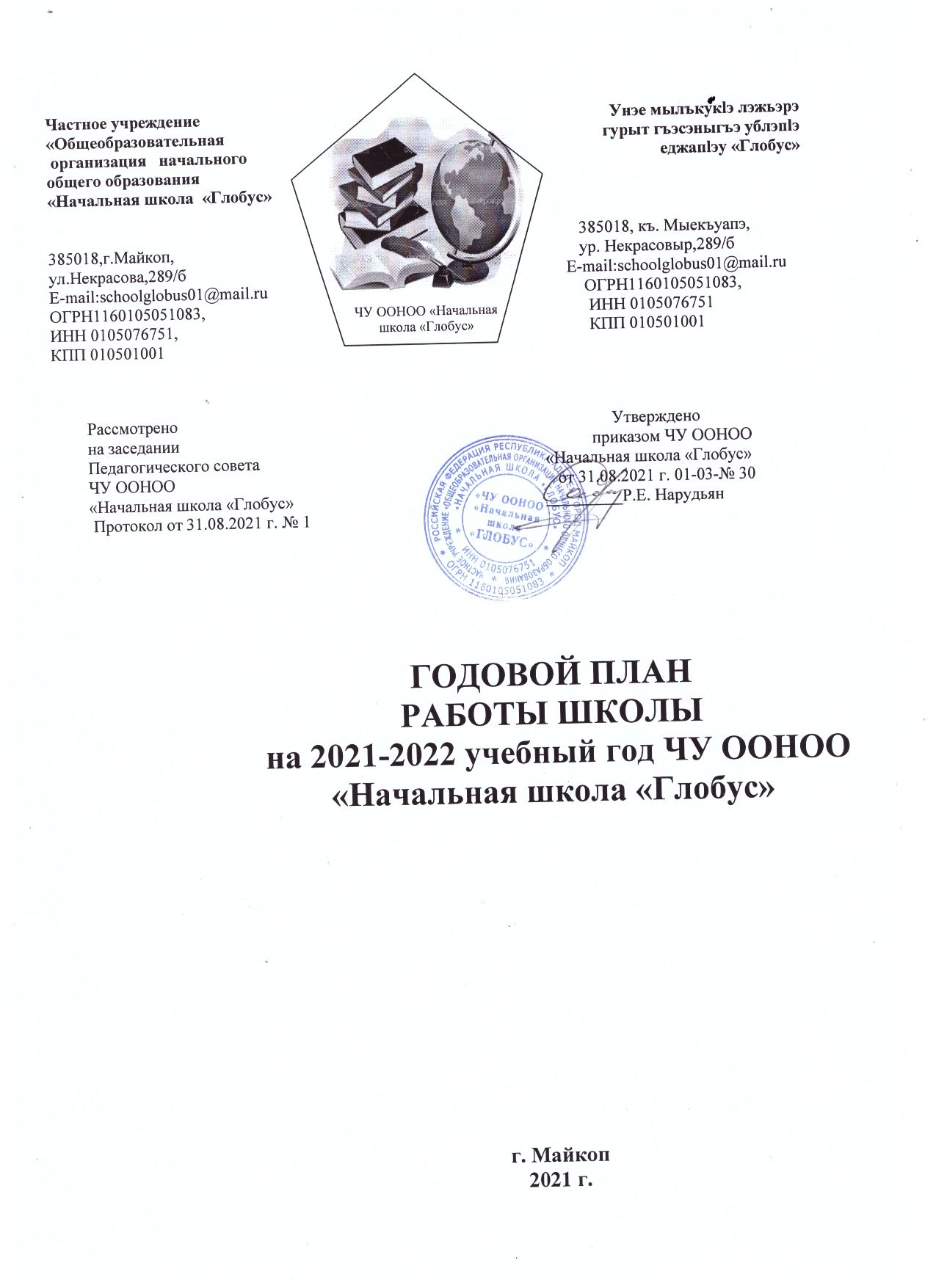 ГОДОВОЙ ПЛАН РАБОТЫ ШКОЛЫ на 2021-2022 учебный год ЧУ ООНОО «Начальная школа «Глобус».Задачи на 2021-2022 учебный год:Обеспечить качество и доступность образования в соответствии с требованиями ФГОС:-совершенствовать внутришкольную систему оценки качества образования, сопоставляя реально достигаемые образовательные результаты с требованием ФГОС, социальным и личностным ожиданиям потребителей образовательных услуг;продолжить работу над созданием условий безопасного и комфортного образовательного пространства для пребывания всех участников образовательного процесса, включающие применение педагогических технологий в различных видах деятельности;повысить качество образования;применять дистанционные технологии в период неблагополучной санитарно- эпидемиологической ситуацииПовысить качество образования в школе:Создать условия для повышения образования;совершенствовать механизмы повышения мотивации учащихся к	учебной и проектной деятельности;расширить формы взаимодействия с родителями;повысить уровень общешкольных мероприятий и конкурсов, улучшить качество проводимых тематических классных часов;Продолжить работу по формированию у обучающихся совершенствования качеств личности через духовно-нравственные ценности, гражданскую позицию, самостоятельность и самоопределение, необходимость вести ЗОЖ.- повысить эффективность работы по развитию творческих способностей, интеллектуально - нравственных качеств учащихся;расширить освоение и использование разных форм организации обучения (экскурсии, практикумы, исследовательские работы).Продолжить прохождение учителями-предметниками курсовой подготовки и переподготовки, самоподготовки:развитие системы самообразования, презентацию портфолио, результатов деятельности.- совершенствование организационной, аналитической, прогнозирующей и творческой деятельности школьных методических объединений.Вести электронные журналы и дневники.Деятельность педагогического коллектива, направленная на улучшение образовательного процессаПлан работы по всеобучу2.План мероприятий по  проведению  проверочных работ в 1-4-х классах.3.План работы по информатизацииЗадача: повышение качества образовательной и профессиональной подготовки в области применения современных информационных технологий4. План методической работыПлан работы МО учителей начальных классов на 2021/22 учебный годЧУ ООНОО Начальной школы «Глобус»Тема работы МО: «Формирование профессиональной компетентности педагога начальной школы для качественной подготовки и обученности по ФГОС второго поколения, формирование универсальных  учебных действий учащихся и развитие детской одаренности».Цель работы:1. Организация системы социально-психологических и педагогических условий, способствующей гармоничному развитию личности ребенка, развитию творческого  мышления на основе дифференцированного и индивидуализированного подходов, способствующих успешной социализации и самореализации личности на следующих ступенях образования и в дальнейшей жизни.2. Повышение уровня методической подготовки учителей и их профессионализма. Повышение качества проведения учебных занятий на основе оптимальных сочетаний традиционных и инновационных методов.Задачи работы:1. Изучать теоретические и практические материалы о современных формах, методах и технологиях развития младших школьников.2. Повышать компетентность педагогов по теме МО.3. Внедрять в учебный процесс современные технологии, формы, методы и приемы педагогической деятельности, способствующие успешной социализации и самореализации личности на следующих ступенях образования и в дальнейшей жизни.4. Проанализировать результаты внедрения путем выбора и анализа методических тем.Направления работы МО учителей начальных классов:Информационная деятельность:1 . Проанализировать используемые современные технологии2 . Наметить основные этапы в педагогической деятельностиОрганизационная и учебно-воспитательная деятельность:1. Изучать нормативную и методическую документацию по данной проблеме2. Организовывать взаимопосещение уроков по определенной теме с целью обмена опытом.3. Организовывать и проводить предметные недели в школе.4. Организовывать и проводить предметные олимпиады, конкурсы, смотры.4. Повышать квалификации педагогов на курсах.5. Оказывать социально – педагогическую поддержку детям группы «особого внимания».6. Сохранять и укреплять здоровье обучающихся и педагогов, воспитывать потребность в здоровом образе жизни.Методические  советыЦель: реализация задач методической работы на текущий учебный год5. Циклограмма педагогических советов на 2021-2022 учебный год6. Основные направления деятельности7.Деятельность педагоговЗадача: обеспечить методическую поддержку деятельности педагогов по совершенствованию качества образования через освоение современных технологий в обучении, воспитании, развитии обучающихся8.Работа с обучающимися9.Организация воспитательной работы10.Организация внутришкольного контроля11.Организация работы по обеспечению комплексной безопасностиЧастное учреждение«Общеобразовательная организация   начальногообщего образования«Начальная школа  «Глобус»385018,г.Майкоп,ул.Некрасова,289/бE-mail:schoolglobus01@mail.ruОГРН1160105051083,ИНН 0105076751,КПП 010501001ЧУ ООНОО «Начальная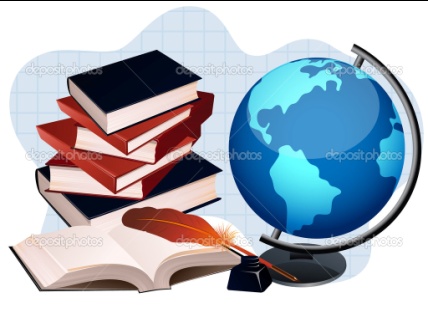 школа «Глобус»    Унэе мылъкукlэ лэжьэрэ    гурыт гъэсэныгъэ ублэпlэ    еджапlэу «Глобус»        385018, къ. Мыекъуапэ,        ур. Некрасовыр,289/б E-mail:schoolglobus01@mail.ru         ОГРН1160105051083,          ИНН 0105076751          КПП 010501001№п/пМероприятиеМероприятиеСрокиСрокиОтветственныеОтветственныеОтветственные1Проверка списочного состава обучающихся по классамПроверка списочного состава обучающихся по классамДо 4 сентябряДо 4 сентябряЗам. дир. по УВР, классныеруководителиЗам. дир. по УВР, классныеруководителиЗам. дир. по УВР, классныеруководители2Собеседование с педагогам  школы о степени обеспеченности школьников учебникамии сохранности учебного фонда школыСобеседование с педагогам  школы о степени обеспеченности школьников учебникамии сохранности учебного фонда школыДо 1 сентябряДо 1 сентябряАдминистрация, Администрация, Администрация, 3Составление  расписания учебныхзанятийСоставление  расписания учебныхзанятийДо 1сентябряДо 1сентябряЗам. дир. по УВРЗам. дир. по УВРЗам. дир. по УВР4Комплектование групп внеурочнойдеятельностиКомплектование групп внеурочнойдеятельностиДо 7сентябряДо 7сентябряЗам. дир. по ВР,педагогиЗам. дир. по ВР,педагогиЗам. дир. по ВР,педагоги5Смотр санитарного состояния школьных помещений, соблюдение техникибезопасностиСмотр санитарного состояния школьных помещений, соблюдение техникибезопасности1 раз в четверть1 раз в четвертьАдминистрацияАдминистрацияАдминистрация6Организация работы по пропагандездорового образа жизниОрганизация работы по пропагандездорового образа жизниВ течениегодаВ течениегодаЗам. дир. по ВРЗам. дир. по ВРЗам. дир. по ВР7Учёт посещаемости школыобучающимисяУчёт посещаемости школыобучающимисяежедневноежедневноКлассныеруководителиКлассныеруководителиКлассныеруководители8Организация работы с обучающимися, мотивированными на обучение (олимпиады, конкурсы, соревнования,интеллектуальные марафоны)Организация работы с обучающимися, мотивированными на обучение (олимпиады, конкурсы, соревнования,интеллектуальные марафоны)В течение годаВ течение годаЗам. дир. по УВР,ВРЗам. дир. по УВР,ВРЗам. дир. по УВР,ВР9Контроль выполнения рабочихпрограмм по всем учебным предметамКонтроль выполнения рабочихпрограмм по всем учебным предметам1 раз вчетверть1 раз вчетвертьЗам. дир. по УВРЗам. дир. по УВРЗам. дир. по УВР10Организация работы по подготовкеобучающихся к всероссийским проверочным работамОрганизация работы по подготовкеобучающихся к всероссийским проверочным работамПо плануПо плануЗам. дир. по УВРЗам. дир. по УВРЗам. дир. по УВР11Своевременное информирование родителей об итогах успеваемостиобучающихсяСвоевременное информирование родителей об итогах успеваемостиобучающихсяВ течение годаВ течение годаКлассныеруководителиКлассныеруководителиКлассныеруководители12Ведение журналов по ТБ, проведениеинструктажа с обучающимисяВедение журналов по ТБ, проведениеинструктажа с обучающимисяВ течениегодаВ течениегодаКлассныеруководителиКлассныеруководителиКлассныеруководители13Анализ работы по всеобучуАнализ работы по всеобучуМайМайДиректор школыДиректор школыДиректор школыНормативно-правовое обеспечениеНормативно-правовое обеспечениеНормативно-правовое обеспечениеНормативно-правовое обеспечениеНормативно-правовое обеспечениеНормативно-правовое обеспечениеНормативно-правовое обеспечениеНормативно-правовое обеспечениеОтслеживание и своевременное информирование об изменениях нормативно- правовых документов федерального и регионального уровнейОтслеживание и своевременное информирование об изменениях нормативно- правовых документов федерального и регионального уровнейОтслеживание и своевременное информирование об изменениях нормативно- правовых документов федерального и регионального уровнейПо мере поступле нияПо мере поступле нияДиректор школыДиректор школыИнформация для стендов,, педсоветовФинансово – экономическое обеспечениеФинансово – экономическое обеспечениеФинансово – экономическое обеспечениеФинансово – экономическое обеспечениеФинансово – экономическое обеспечениеФинансово – экономическое обеспечениеФинансово – экономическое обеспечениеФинансово – экономическое обеспечениеПроверка обеспеченности учебниками обучающихся 1-4 классовПроверка обеспеченности учебниками обучающихся 1-4 классовПроверка обеспеченности учебниками обучающихся 1-4 классовДо 2 сентябряДо 2 сентябряКлассные руководителиКлассные руководителиИнформация, Кадровое обеспечениеКадровое обеспечениеКадровое обеспечениеКадровое обеспечениеКадровое обеспечениеКадровое обеспечениеКадровое обеспечениеКадровое обеспечениеАнализ состояния штатного расписания и расстановка кадров на 2021-2022Анализ состояния штатного расписания и расстановка кадров на 2021-2022Анализ состояния штатного расписания и расстановка кадров на 2021-2022августавгустдиректордиректорШтатное расписаниеСоставление прогноза обеспечения кадрамина 2021-2022 и на перспективуСоставление прогноза обеспечения кадрамина 2021-2022 и на перспективуСоставление прогноза обеспечения кадрамина 2021-2022 и на перспективуСентябрь,мартСентябрь,мартдиректордиректорВакансияПроведение тарификации педагогических работниковПроведение тарификации педагогических работниковПроведение тарификации педагогических работниковсентябрьсентябрьдиректордиректорТарификация на 2021-2022учебный годСоставление заявки на курсовую подготовкуСоставление заявки на курсовую подготовкуСоставление заявки на курсовую подготовкусентябрьсентябрьЗам. дир.по УВРЗам. дир.по УВРЗаявкаИнформационное обеспечениеИнформационное обеспечениеИнформационное обеспечениеИнформационное обеспечениеИнформационное обеспечениеИнформационное обеспечениеИнформационное обеспечениеИнформационное обеспечениеОрганизация взаимодействия учителей начальных классов по обсуждению вопросов ФГОС НОО по обмену опытомОрганизация взаимодействия учителей начальных классов по обсуждению вопросов ФГОС НОО по обмену опытомОрганизация взаимодействия учителей начальных классов по обсуждению вопросов ФГОС НОО по обмену опытомПо плануПо плануРуководи тель МОРуководи тель МОПротоколы МОСопровождение разделов сайта ОУ по вопросам ФГОССопровождение разделов сайта ОУ по вопросам ФГОССопровождение разделов сайта ОУ по вопросам ФГОСЕжекварт альноЕжекварт альноОтветстве нный засайтОтветстве нный засайтИнформацияПроведение родительских собраний в 1-4 классах:результаты диагностики готовности первоклассников к обучению в школе;помощь родителей в организации проектной деятельности;мониторинг планируемых результатов обучения по ВПР в 4 классах;итоги обучения по ФГОС НОО, ФГОС ООО; ФГОС СОО-проведение родительского собрания дляродителей будущих первоклассниковПроведение родительских собраний в 1-4 классах:результаты диагностики готовности первоклассников к обучению в школе;помощь родителей в организации проектной деятельности;мониторинг планируемых результатов обучения по ВПР в 4 классах;итоги обучения по ФГОС НОО, ФГОС ООО; ФГОС СОО-проведение родительского собрания дляродителей будущих первоклассниковПроведение родительских собраний в 1-4 классах:результаты диагностики готовности первоклассников к обучению в школе;помощь родителей в организации проектной деятельности;мониторинг планируемых результатов обучения по ВПР в 4 классах;итоги обучения по ФГОС НОО, ФГОС ООО; ФГОС СОО-проведение родительского собрания дляродителей будущих первоклассниковОктябрь Декабрь МартМай июньОктябрь Декабрь МартМай июньЗам. дир. по УВР, учителяЗам. дир. по УВР, учителяПротоколы родительских собранийРазмещение материала на школьном сайтедля родителейРазмещение материала на школьном сайтедля родителейРазмещение материала на школьном сайтедля родителейВ течениегодаВ течениегодаЗам. дир.по ВРЗам. дир.по ВРИнформацияИндивидуальные консультации для родителей будущих первоклассниковИндивидуальные консультации для родителей будущих первоклассниковИндивидуальные консультации для родителей будущих первоклассниковПо необходимостиПо необходимостиАдминист рацияАдминист рацияМетодическое обеспечениеМетодическое обеспечениеМетодическое обеспечениеМетодическое обеспечениеМетодическое обеспечениеМетодическое обеспечениеМетодическое обеспечениеМетодическое обеспечениеСтартовая диагностика учебных достижений на начало учебного годаСтартовая диагностика учебных достижений на начало учебного годаСтартовая диагностика учебных достижений на начало учебного годасентябрьсентябрьРуководи тельШМОРуководи тельШМОАналитическа я справкаОбобщение опыта реализации ФГОС НОО, в ОУ:-подготовка материала для публичного отчётаОбобщение опыта реализации ФГОС НОО, в ОУ:-подготовка материала для публичного отчётаОбобщение опыта реализации ФГОС НОО, в ОУ:-подготовка материала для публичного отчётаСентябрь- декабрь майСентябрь- декабрь майЗам. дир. по УВР, учителяЗам. дир. по УВР, учителяОбобщение опыта учителей, материалыдля самоанализа школы№п/ пОсновные мероприятияСрок исполненияОтветственны еРаздел 1. КадрыРаздел 1. КадрыРаздел 1. КадрыРаздел 1. Кадры2.1Проведение в 2020-2021   заседанияий МО учителей – классных руководителей по темам: «Помошь молодым учителям – насавничество»: «Подготовка 4-х классов к ВПР»; «Участие учащихся в пректной деятельности».ОктябрьДекабрьМартРуководительМО,Зам. дир. по УВРРаздел 2. Организация. Управление. КонтрольРаздел 2. Организация. Управление. КонтрольРаздел 2. Организация. Управление. КонтрольРаздел 2. Организация. Управление. Контроль3.1Подготовка учащихся 4-х классов к проведению Всероссийских проверочных работ.январьКлассные руководители3.2Проведение стартовых, промежуточных и итоговых контрольных работ в 1-4 классах.октябрьдекабрьЗам. дир. поУВР, руководительМО,3.3Контроль за своевременным прохождением рабочих программ1 раз в четвертьЗам. дир. по УВР, руководительМО,Раздел 3. Информационное обеспечениеРаздел 3. Информационное обеспечениеРаздел 3. Информационное обеспечение4.1Оформление информационных стендов в кабинетах с отражением нормативно-правовой базышколы в 2021-2022 учебном годуОктябрь, мартДиректорЗам. дир. по УВР4.2Проведение родительских собраний:подготовка учащихся   4 –х классов к проведению Всероссийских проверочных работ.ФевральЗам. дир. по УВР,классные руководители, 4.3Формирование отчётов по результатам   ВПР в 2022 годуМайЗам. дир. по УВР, руководительМО,№п/пМероприятияСрокиОтветственные1Работа с молодыми учителями (информационная поддержка)По меренеобходи мостиРуководитель МО, Зам. дир. по УВР2.Методическое сопровождение реализации ФГОС:консультации по разработке рабочих программ и информационное сопровождение;В течение годаЗам. дир. по УВРОрганизационно-педагогическая работаОрганизационно-педагогическая работаОрганизационно-педагогическая работаОрганизационно-педагогическая работа3Техническое обеспечение образовательного процесса:работа с сервером, сетью;В течение годаЗам. дир. по УВР, Зам.дир. по ВР4Работа над сайтом школы:внесение информации на 2021-2022 учебный год;размещение новостей, документов;редактирование страниц по необходимостиВ течение годаЗам. дир. по УВР, Зам.дир. по ВР5.Формирование списков обучающихся, расписания,нагрузкисентябрьЗам. дир. поУВР6.Мониторинг заполнения и правильности ведения учителями эл. журналаВ течение годаАдминистрац ия, зам. дир.по УВРМесяцЗаседания МОМетодическаяработаОтветственныеАвгуст-сентябрьЗаседание № 1 Тема: «Организация методической работы учителей начальных классов на 2021-22 уч.г..-банк данных об учителях;-проведение вводных контрольных работ;-создание единых правил орфографического режима в начальной школе. Зам. директора по УВР руководитель МО, учителяНоябрь-декабрьЗаседание № 2Тема: «Современные способы оценивания успешности учащихся»-результаты стартовой диагностики для первоклассников;- отчет учителей по темам самообразования;- рассмотрение  Положения  об  аттестации  пед.кадров;- посещение  открытых уроков в 5 классах  учителями НШ;- «Круглый стол» по вопросам преемственности нач. школа – среднее звеноЗам.директора по УВР, руководитель МО, учителя НШЯнварь - февральЗаседание №3Тема: Цифровые информационные технологии как средства развития познавательной деятельности учащихся начальных классов».-анализ работы начальной школы в направлении освоения системы достижения планируемых результатов;-взаимопосещение уроков учителей  (обмен опытом);Зам.директора по УВР ,руководитель МО, учителяМарт - апрельЗаседание № 4Тема: Развитие творческого потенциала личности младшего школьника через организацию внеурочной деятельности в условиях реализации ФГОС»-представление системы своей работы аттестующимися учителями;- проведение Недели предметных олимпийских игрЗам.директора по УВР руководитель МО, учителя НШМайЗаседание № 5Тема: «Достижения и нерешенные проблемы начальной школы».-рассмотрение УМК на новый учебный год;- оформление заказа учебников на следующий учебный годЗам.директора по УВР , руководитель МО, учителя№п/пТема педсоветаСрокиОтветственные1Итоги работы за 2020 -2021 учебный год, основные задачи на новый учебный год,утверждение УМК на 2021-2022 учебный год, планов работы МО, нормативных документов,годового учебногзо плана.30.08.2021Директор, Зам. дир.	по УВР, ВР, руководитель МО2Работа педагогов по привлечению обучающихся начальной школы кработе   в проектной деятельности.Подведение итогов стартовой диагностики в 1-4 классах.октябрьЗам. дир. по УВР, руководитель МО3«Использование современных образовательных технологий в учебномпроцессе».Подведение итогов 1 полугодия.декабрьЗам. дир. по УВР, руководители МО4Новые воспитательные технологии, семья и школа: пути эффективногосотрудничества в современных условиях.Подвеление итогов 3 четверти.Отчёт о результатах самообледования за 2020 год.мартЗам. дир. по УВР, классные руководители5Формирование ценностного отношения школьников к здоровью и здоровому образу жизни.Подведение итогов проведения ВПР в 4-х классах.. Анализ успеваемости обучающихся 1-4-х классов.майДиректор, Зам. дир.	по УВР, ВР, руководитель МО1.Работа с  кадрами1.Работа с  кадрами1.Работа с  кадрами1.Повышение  квалификацииЦель: совершенствование системы работы с педагогическими кадрами по самооценке деятельности и повышению профессиональной компетентности1.Повышение  квалификацииЦель: совершенствование системы работы с педагогическими кадрами по самооценке деятельности и повышению профессиональной компетентности1.Повышение  квалификацииЦель: совершенствование системы работы с педагогическими кадрами по самооценке деятельности и повышению профессиональной компетентности1.1.Курсовая переподготовка1.1.Курсовая переподготовка1.1.Курсовая переподготовкаСодержание работыСрокиОтветственные1) Составление плана прохождения курсовповышения квалификацииСентябрь, майЗам. дир. по УВР2) составление заявок на прохождение курсовСентябрь,майЗам. дир. по УВР3) самообразованиев течениегодаУчителя4) организация системы взаимопосещенияуроковв течение годаРуководитель МО2. .Обобщение и распространение опыта работыЦель: обобщение и распространение результатов творческой деятельности учителей2. .Обобщение и распространение опыта работыЦель: обобщение и распространение результатов творческой деятельности учителей2. .Обобщение и распространение опыта работыЦель: обобщение и распространение результатов творческой деятельности учителей1)Описание передового опытав течениегодаУчителя2)Оформление методической копилкив течениегодаУчителя3)Представление опыта на заседании МО, семинарах, конференциях, сайтахпед.сообществ, экспертной комиссиив течение годаРуководителиь МОУчителя3.Методическое сопровождение профессиональной деятельности молодыхпедагогов3.Методическое сопровождение профессиональной деятельности молодыхпедагогов3.Методическое сопровождение профессиональной деятельности молодыхпедагогов1.Консультировать молодых специалистов, вновь принятых учителей, осуществлять методическое сопровождение данных категорийработниковПо мере прибытияРуководители МО2.Организовать наставничество молодыхспециалистовв течениегодаЗам. дир. по УВР, ВР3.Организовать посещение уроков молодых специалистов и вновь прибывших учителей споследующим анализом и обсуждениемв течение годаРуководителиь МО4.Организовать посещение молодыми специалистами и вновь прибывшими учителямиуроков коллегв течение годаЗам. дир. по УВРСрокипроведенияТематика мероприятийОтветственныйМетодические семинарыМетодические семинарыМетодические семинарыСентябрьПодготовка к проведению школьныхолимпиадЗам. директора поУВР,ВР руководитель МО,ДекабрьРабота	по	проектно-исследовательской деятельности учителей и обучающихсяЗам. директора по УВРАпрель«Метапредметный	характер	урока. Формирование УУД на уроке»Зам. директора по УВРПсихолого - педагогические семинарыПсихолого - педагогические семинарыПсихолого - педагогические семинарыноябрь«Стрессоустойчивость как важное качество устойчивой личности»Зам. дир.по ВР руководитель МО,педагог-психологфевраль«Психологическое здоровье школьников как одно из главных условий образовательногопроцесса»классныеруководителиМетодические днидекабрьМетодический день учителей начальныхклассовЗам. дир. по УВР,руководитель МО1 раз в четверть.Открытые мероприятия классных руководителейЗам. дир. по УВР,рук МО кл. руководителейПредметные неделиПредметные неделиПредметные неделиОктябрьНеделя образовательной области «Естествознание»Руководитель МОНоябрьНеделя образовательной области «Литературное чтение»Руководитель МОЯнварьНеделя образовательной области «Английский язык и адыгейский   язык»Руководитель МОФевральНеделя образовательной области «Русский язык»Руководитель МОМартНеделя образовательной области  «Математика»Руководитель МО1Проведение контрольного среза знаний учащихся начальных классаов по основным разделам учебного материалапредыдущего  года      обучения.Сентябрь1-2 декадаВходные К.р. и с.р.Кл. руководители2Используя дифференцированный подход при организации самостоятельной работы на уроке, включать индивидуальные задания слабоуспевающемуученику.В течение учебного года.Поурочное планированиеКл. руководители3Составление индивидуального плана работы по ликвидации пробелов в знаниях отстающего ученика на год и корректировка на текущую четверть,полугодиеСентябрь, обновлять помере необходим остиПланы в общей папке работы с неуспевающими, в планах кл. рук.Кл. руководители4Контроль за посещаемостью и успеваемостью слабоуспевающихобучающихсяежедневноЖурнал учётаКл. руководители№п/пСодержаниеСрокиОтветственные1День Знаний (торжественная линейка)1.09.2021Зам дир.. по ВР,2Беседы с обучающимися о внутришкольном распорядке, правилах поведения иУставе школыСентябрьКл.руководители3Месячник безопасностисентябрьЗам дир.. по ВР,,Кл.руководители 4Классные организационные родительские собраниясентябрьЗам дир.. по У ВР,Кл.руководители5Спортивные соревнованиясентябрьУчительфизкультуры6Неделя образовательной области «Естествознание»октябрьЗам дир..по ВР,УВР7День народного единства4 ноябряКл. руководители8Неделя образовательной области «Литературное чтение»ноябрьЗам дир..по ВР,УВРРуководительМО,9День МатериноябрьКл. руководители10День Конституции РФ. Беседы12 декабряКл. руководители11Новогодние мероприятиядекабрьЗам.дир.. по ВР,Кл.руководители12Неделя образовательной области «Английский язык и адыгейский языкЯнварьРуководитель МО, Зам дир..по ВР,УВРводительМО, 13Неделя спорта ФевральУчительфизкультуры и14Неделя образовательной области «Русский  язык»ФевральЗам дир..по ВР,УВРРуководитель МО,      15Неделя образовательной области «Математика»           Март,Зам дир..по ВР,УВР16Мероприятия, посвящённые Международному женскому дню.мартЗам дир..по ВР,17Всемирный день Земли. Конкурс плакатов и рисунков по экологииМарт- апрельКл. руководители, учителя географии,изо18День космонавтики12 апреляКл. руководители19Соревнования «Весёлые старты»Апрель-майУчительфизкультуры20День ЗдоровьямайУчителяь физкультуры, кл.руководители23Мероприятия по безопасности ЧСапрельЗам.директора по ВРУчителяь физкультуры, кл.руководители24Проведение открытых мероприятий и классных часовв течение годаЗам.директора по ВР,Руководителиь МО25Последний звонок 1-4-х классовмайЗам.дир.. по ВР,Кл.руководители26Выпускной вечер в 4-х классахиюньЗам.дир.. по ВР,Кл.руководители№Контрольно-диагностиче ская деятельност ьКонтрольно-диагностиче ская деятельност ьОбъект контроляВид контро ляМетоды контроляСрок иВыходОтветств енныйсентябрьсентябрьсентябрьсентябрьсентябрьсентябрьсентябрьсентябрьсентябрьБлок 1. Внутришкольная документацияБлок 1. Внутришкольная документацияБлок 1. Внутришкольная документацияБлок 1. Внутришкольная документацияБлок 1. Внутришкольная документацияБлок 1. Внутришкольная документацияБлок 1. Внутришкольная документация11Проверка рабочих программ, классных журналов, личных делКалендарн о- тематичес кое планирова ние, классныежурналыФронтал ьныйПроверка классных журналов с 1 по 4 классыС 07.09.по 25.09.СправкаЗам.дир. по УВРБлок 2. Здоровый образ жизни. Питание обучающихсяБлок 2. Здоровый образ жизни. Питание обучающихсяБлок 2. Здоровый образ жизни. Питание обучающихсяБлок 2. Здоровый образ жизни. Питание обучающихсяБлок 2. Здоровый образ жизни. Питание обучающихсяБлок 2. Здоровый образ жизни. Питание обучающихсяБлок 2. Здоровый образ жизни. Питание обучающихся11Обследование обучающихс я 1-4 классов на предмет составления списка физкультурн ой группыучащиесяперсональныйМедицинскиепоказанияВтечение месяцасправкиМед.работник22Организация питания обучающихс яДокумент ация по питаниюПланов ыйПроверка документ ов по питаниюВтечен ие месяц асправкаДиректорБлок 3. Состояние преподавания учебных предметов и выполнение обязательного минимума содержания образованияБлок 3. Состояние преподавания учебных предметов и выполнение обязательного минимума содержания образованияБлок 3. Состояние преподавания учебных предметов и выполнение обязательного минимума содержания образованияБлок 3. Состояние преподавания учебных предметов и выполнение обязательного минимума содержания образованияБлок 3. Состояние преподавания учебных предметов и выполнение обязательного минимума содержания образованияБлок 3. Состояние преподавания учебных предметов и выполнение обязательного минимума содержания образованияБлок 3. Состояние преподавания учебных предметов и выполнение обязательного минимума содержания образования11Работа с молодыми специалиста миУчебно- воспитате льный процессперсона льныйНаблюде ние, беседы, посещение уроков3-4недел яЗаседание МОРуководитель МОБлок 4. Состояние учебно - методической работыБлок 4. Состояние учебно - методической работыБлок 4. Состояние учебно - методической работыБлок 4. Состояние учебно - методической работыБлок 4. Состояние учебно - методической работыБлок 4. Состояние учебно - методической работыБлок 4. Состояние учебно - методической работы1Организация работы с одарёнными детьмиУчебно- воспитате льный процессУчебно- воспитате льный процессперсона льныйперсона льныйУчастие в школьно м туре олимпиад по предметамУчастие в школьно м туре олимпиад по предметам3недел я3недел я3недел яПротоко лы МОПротоко лы МОЗам.дир. по УВР,Руководитель МО2Организация школьного тура предметных олимпиадДокумент акция по проведению школьных олимпиадДокумент акция по проведению школьных олимпиадоперативныйоперативныйПроведен ие школьног о тура олимпиад попредмета мПроведен ие школьног о тура олимпиад попредмета м3недел я3недел я3недел яЗаседание МОЗаседание МОЗам.дир. по УВР,Руководитель МО3Методическ ое сопровожден ие к аттестации педагогических работниковМетодиче ское обеспечен иеМетодиче ское обеспечен иетематич ескийтематич ескийБеседы, документ ация, методиче ские рекоменд ацииБеседы, документ ация, методиче ские рекоменд ацииВконце месяц аВконце месяц аВконце месяц аЗаседание МОЗаседание МОЗам.дир. по УВР,Руководитель МОБлок 5. Воспитательная работа с учащимися и их родителямиБлок 5. Воспитательная работа с учащимися и их родителямиБлок 5. Воспитательная работа с учащимися и их родителямиБлок 5. Воспитательная работа с учащимися и их родителямиБлок 5. Воспитательная работа с учащимися и их родителямиБлок 5. Воспитательная работа с учащимися и их родителямиБлок 5. Воспитательная работа с учащимися и их родителямиБлок 5. Воспитательная работа с учащимися и их родителямиБлок 5. Воспитательная работа с учащимися и их родителямиБлок 5. Воспитательная работа с учащимися и их родителямиБлок 5. Воспитательная работа с учащимися и их родителямиБлок 5. Воспитательная работа с учащимися и их родителямиБлок 5. Воспитательная работа с учащимися и их родителями1Утверждени е планов воспитатель ной работы 1-4 классовУтверждени е планов воспитатель ной работы 1-4 классовДокумент ация организац ии воспитате льнойработы в 1-4 классахДокумент ация организац ии воспитате льнойработы в 1-4 классахтематич ескийтематич ескийАнализ документ ацииАнализ документ ации07-19.09.СправкаСправкаДиректор школы, Зам.дир. по ВРкл.руководителейДиректор школы, Зам.дир. по ВРкл.руководителейРабота с учителями по организации охраны труда вкабинетахНаличие инструкци и по ТБ, наличие паспорта кабинетатематич ескийПроверка документ ации по кабинету02.-04.09Совеща ниеДиректор школы, Зам.дир. по ВРкл.руководителейИнструктаж и по ТБ с обучающими сяПроведен ие инструкта жей собучающи мисяперсона льныйПроверка журналов по ТБ, журналовпо охране труда21-25.09СправкаДиректор школы, Зам.дир. по ВРкл.руководителейСостояние пожарной безопасност и, предупрежде ние чрезвычайны х ситуаций, профилактика ДТПУчебно- воспитате льный процесс, документа ция по ТБперсона льныйНаличие документ ов по ПБ,Втечен ие месяц асправкаОтветственный по пожарной безопасностиоктябрьБлок 6 .Внутришкольная документацияБлок 6 .Внутришкольная документацияБлок 6 .Внутришкольная документацияБлок 6 .Внутришкольная документацияБлок 6 .Внутришкольная документацияБлок 6 .Внутришкольная документацияБлок 6 .Внутришкольная документацияКонтроль за ведением журналов, личными делами обучающихс я1-4 классахПравильн ость заполнени я документа циифронтал ьныйПроверка журналов26-30.10СправкаЗам.дир. по УВРБлок 7. Образовательная деятельностьБлок 7. Образовательная деятельностьБлок 7. Образовательная деятельностьБлок 7. Образовательная деятельностьБлок 7. Образовательная деятельностьБлок 7. Образовательная деятельностьБлок 7. Образовательная деятельностьКонтроль за преподавани емпредметовПроведен ие мероприятий,фронтал ьныйПосещен ие уроков,мероприя12-16.10СправкаЗам.дир. по УВР, ,ВРНачального общего образованияпосвящён ных предметным неделям тийОрганизация работы внеурочной деятельностиУчебно- воспитате льный процессфронтал ьныйПроверка документ ации28-30.10СправкаЗам.дир. по УВР, ,ВРБлок 8. Состояние учебно- методической работыБлок 8. Состояние учебно- методической работыБлок 8. Состояние учебно- методической работыБлок 8. Состояние учебно- методической работыБлок 8. Состояние учебно- методической работыБлок 8. Состояние учебно- методической работыБлок 8. Состояние учебно- методической работыПроведение школьного тура предметных олимпиадДокумент ация по проведени ю школьных олимпиадоперати вныйПроведен ие школьног о тура олимпиад по предметам1-2недел исправкаЗам.дир. по УВР,Руководитель МОБлок 9 Воспитательная работа с учащимися и их родителямиБлок 9 Воспитательная работа с учащимися и их родителямиБлок 9 Воспитательная работа с учащимися и их родителямиБлок 9 Воспитательная работа с учащимися и их родителямиБлок 9 Воспитательная работа с учащимися и их родителямиБлок 9 Воспитательная работа с учащимися и их родителямиБлок 9 Воспитательная работа с учащимися и их родителямиОпределить степень удовлетворё нности обучающихс я школьнойжизньюОбучающ иеся 1-4 классовтематич ескийанкетиро ваниеВтечен ие месяц аинформ ацияКл.рук.1-4 классовОрганизация планировани я воспитатель ной работы в школеПланы воспитате льной работы классных руководит елей1-4классовтематич ескийСобеседо вание, анализ документ ации, посещени е мероприятийВтечен ие месяц асправкаЗам.дир. по ВР,Руководитель МОПроверка дневников обучающихс я 1-4классовВедение и заполнени е дневниковоперати вныйПроверка дневнико вНачал о месяц асправкаРуководитель МОноябрьБлок 10.Внутришкольная документацияБлок 10.Внутришкольная документацияБлок 10.Внутришкольная документацияБлок 10.Внутришкольная документацияБлок 10.Внутришкольная документацияБлок 10.Внутришкольная документацияБлок 10.Внутришкольная документацияАнализ состояния отчётности за 1 четвертьАнализ состояния отчётности за 1 четвертьВыполнен ие графика контрольн ых, лабо- рат., практичес ких работза 1 четверть.Выполнен ие графика контрольн ых, лабо- рат., практичес ких работза 1 четверть.тематич ескийтематич ескийАнализ состояния отчётност и за1четвертьАнализ состояния отчётност и за1четверть 12.11 12.11справкасправкаЗам.дир. по ВР,Руководитель МОЗам.дир. по ВР,Руководитель МОБлок 11. Здоровье и здоровый образ жизни. Питание обучающихсяБлок 11. Здоровье и здоровый образ жизни. Питание обучающихсяБлок 11. Здоровье и здоровый образ жизни. Питание обучающихсяБлок 11. Здоровье и здоровый образ жизни. Питание обучающихсяБлок 11. Здоровье и здоровый образ жизни. Питание обучающихсяБлок 11. Здоровье и здоровый образ жизни. Питание обучающихсяБлок 11. Здоровье и здоровый образ жизни. Питание обучающихсяБлок 11. Здоровье и здоровый образ жизни. Питание обучающихсяБлок 11. Здоровье и здоровый образ жизни. Питание обучающихсяБлок 11. Здоровье и здоровый образ жизни. Питание обучающихсяБлок 11. Здоровье и здоровый образ жизни. Питание обучающихсяБлок 11. Здоровье и здоровый образ жизни. Питание обучающихсяБлок 11. Здоровье и здоровый образ жизни. Питание обучающихсяБлок 11. Здоровье и здоровый образ жизни. Питание обучающихсяАнализ охвата детей горячим питаниемАнализ охвата детей горячим питаниемВначал е месяц аВначал е месяц асправкасправкаДиректор Мед.работникДиректор Мед.работникБлок 12. Охрана трудаБлок 12. Охрана трудаБлок 12. Охрана трудаБлок 12. Охрана трудаБлок 12. Охрана трудаБлок 12. Охрана трудаБлок 12. Охрана трудаБлок 12. Охрана трудаБлок 12. Охрана трудаБлок 12. Охрана трудаБлок 12. Охрана трудаБлок 12. Охрана трудаБлок 12. Охрана трудаСоздание благоприятн ых условий в школе для обучающихсяСоздание благоприятн ых условий в школе для обучающихсяУчебно- воспитате льный процессУчебно- воспитате льный процессОперати вныйОперати вныйнаблюден иенаблюден иеВтечен ие месяц аВтечен ие месяц асовещан иесовещан иеадминист рациядекабрьдекабрьдекабрьдекабрьдекабрьдекабрьдекабрьдекабрьдекабрьдекабрьдекабрьдекабрьдекабрьБлок 1.Внутришкольная документацияБлок 1.Внутришкольная документацияБлок 1.Внутришкольная документацияБлок 1.Внутришкольная документацияБлок 1.Внутришкольная документацияБлок 1.Внутришкольная документацияБлок 1.Внутришкольная документацияБлок 1.Внутришкольная документацияБлок 1.Внутришкольная документацияБлок 1.Внутришкольная документацияБлок 1.Внутришкольная документацияБлок 1.Внутришкольная документацияБлок 1.Внутришкольная документацияОбъективное выставление отметок за 2 четверть.Выполнение образователь ных программОбъективное выставление отметок за 2 четверть.Выполнение образователь ных программДокумент ацияДокумент ацияфронтал ьныйфронтал ьныйПроверка журналов 1-4классовПроверка журналов 1-4классов30.12-10.0130.12-10.01справкасправкаЗам.дир. по УВР,,ВРБлок 2 . Образовательная деятельностьБлок 2 . Образовательная деятельностьБлок 2 . Образовательная деятельностьБлок 2 . Образовательная деятельностьБлок 2 . Образовательная деятельностьБлок 2 . Образовательная деятельностьБлок 2 . Образовательная деятельностьБлок 2 . Образовательная деятельностьБлок 2 . Образовательная деятельностьБлок 2 . Образовательная деятельностьБлок 2 . Образовательная деятельностьБлок 2 . Образовательная деятельностьБлок 2 . Образовательная деятельностьСистема оценивания знанийСистема оценивания знанийУчебно- воспитате льный процессУчебно- воспитате льный процессОперати вныйОперати вныйПосещен ие уроков, проверка дневнико в,тетрадейПосещен ие уроков, проверка дневнико в,тетрадей16-20.1216-20.12Совеща ние при завучеСовеща ние при завучеЗам.дир. по УВР,,ВРРуководитель МОБлок 3. Состояние учебно- методической работыБлок 3. Состояние учебно- методической работыБлок 3. Состояние учебно- методической работыБлок 3. Состояние учебно- методической работыБлок 3. Состояние учебно- методической работыБлок 3. Состояние учебно- методической работыБлок 3. Состояние учебно- методической работыБлок 3. Состояние учебно- методической работыБлок 3. Состояние учебно- методической работыБлок 3. Состояние учебно- методической работыБлок 3. Состояние учебно- методической работыБлок 3. Состояние учебно- методической работыБлок 3. Состояние учебно- методической работыМониторинг степени обученности учащихсяМониторинг степени обученности учащихсяУчебно- воспитате льный процессУчебно- воспитате льный процессфронтал ьныйфронтал ьныйАнализ отметок за 1полугоди еАнализ отметок за 1полугоди еКонец декаб ряКонец декаб ряпедсоветпедсоветЗам.дир. по УВР,,ВРРуководитель МОянварьянварьянварьянварьянварьянварьянварьянварьянварьянварьянварьянварьянварьянварьянварьянварьянварьянварьянварьянварьянварьянварьянварьянварьянварьянварьБлок 1. Внутришкольная документацияБлок 1. Внутришкольная документацияБлок 1. Внутришкольная документацияБлок 1. Внутришкольная документацияБлок 1. Внутришкольная документацияБлок 1. Внутришкольная документацияБлок 1. Внутришкольная документацияБлок 1. Внутришкольная документацияБлок 1. Внутришкольная документацияБлок 1. Внутришкольная документацияБлок 1. Внутришкольная документацияБлок 1. Внутришкольная документацияБлок 1. Внутришкольная документацияБлок 1. Внутришкольная документацияБлок 1. Внутришкольная документацияБлок 1. Внутришкольная документацияБлок 1. Внутришкольная документацияБлок 1. Внутришкольная документацияБлок 1. Внутришкольная документацияБлок 1. Внутришкольная документацияБлок 1. Внутришкольная документацияБлок 1. Внутришкольная документацияБлок 1. Внутришкольная документацияБлок 1. Внутришкольная документацияБлок 1. Внутришкольная документацияБлок 1. Внутришкольная документацияКонтроль за ведениемэлектронных журналовКонтроль за ведениемэлектронных журналовдокумента циядокумента циядокумента циятематич ескийтематич ескийтематич ескийтематич ескийПроверка эл.журна ловПроверка эл.журна ловПроверка эл.журна ловПроверка эл.журна лов12-15.0112-15.0112-15.0112-15.01справкасправкасправкаЗам.дир.по УВРЗам.дир.по УВРЗам.дир.по УВРЗам.дир.по УВРЗам.дир.по УВРЗам.дир.по УВРБлок 2. Образовательная деятельностьБлок 2. Образовательная деятельностьБлок 2. Образовательная деятельностьБлок 2. Образовательная деятельностьБлок 2. Образовательная деятельностьБлок 2. Образовательная деятельностьБлок 2. Образовательная деятельностьБлок 2. Образовательная деятельностьБлок 2. Образовательная деятельностьБлок 2. Образовательная деятельностьБлок 2. Образовательная деятельностьБлок 2. Образовательная деятельностьБлок 2. Образовательная деятельностьБлок 2. Образовательная деятельностьБлок 2. Образовательная деятельностьБлок 2. Образовательная деятельностьБлок 2. Образовательная деятельностьБлок 2. Образовательная деятельностьБлок 2. Образовательная деятельностьБлок 2. Образовательная деятельностьБлок 2. Образовательная деятельностьБлок 2. Образовательная деятельностьБлок 2. Образовательная деятельностьБлок 2. Образовательная деятельностьБлок 2. Образовательная деятельностьБлок 2. Образовательная деятельностьКонтроль учителей«ОрганизациКонтроль учителей«ОрганизациУчебно-воспитате льныйУчебно-воспитате льныйУчебно-воспитате льныйТематич ескийТематич ескийТематич ескийТематич ескийПосещение уроков,Посещение уроков,Посещение уроков,Посещение уроков,18-29.0118-29.0118-29.0118-29.01справкасправкасправкаЗам.дир.по УВР,ВРЗам.дир.по УВР,ВРЗам.дир.по УВР,ВРЗам.дир.по УВР,ВРЗам.дир.по УВР,ВРЗам.дир.по УВР,ВРя подготовки к ВПР в 4-х классах на уроках».я подготовки к ВПР в 4-х классах на уроках».процесс. Проведен ие мероприят ий, посвящён ных Неделе английского и адыгейского языка процесс. Проведен ие мероприят ий, посвящён ных Неделе английского и адыгейского языка процесс. Проведен ие мероприят ий, посвящён ных Неделе английского и адыгейского языка мероприя тиймероприя тиймероприя тиймероприя тийБлок 3.Здоровье и здоровый образ жизни. Питание обучающихсяБлок 3.Здоровье и здоровый образ жизни. Питание обучающихсяБлок 3.Здоровье и здоровый образ жизни. Питание обучающихсяБлок 3.Здоровье и здоровый образ жизни. Питание обучающихсяБлок 3.Здоровье и здоровый образ жизни. Питание обучающихсяБлок 3.Здоровье и здоровый образ жизни. Питание обучающихсяБлок 3.Здоровье и здоровый образ жизни. Питание обучающихсяБлок 3.Здоровье и здоровый образ жизни. Питание обучающихсяБлок 3.Здоровье и здоровый образ жизни. Питание обучающихсяБлок 3.Здоровье и здоровый образ жизни. Питание обучающихсяБлок 3.Здоровье и здоровый образ жизни. Питание обучающихсяБлок 3.Здоровье и здоровый образ жизни. Питание обучающихсяБлок 3.Здоровье и здоровый образ жизни. Питание обучающихсяБлок 3.Здоровье и здоровый образ жизни. Питание обучающихсяБлок 3.Здоровье и здоровый образ жизни. Питание обучающихсяБлок 3.Здоровье и здоровый образ жизни. Питание обучающихсяБлок 3.Здоровье и здоровый образ жизни. Питание обучающихсяБлок 3.Здоровье и здоровый образ жизни. Питание обучающихсяБлок 3.Здоровье и здоровый образ жизни. Питание обучающихсяБлок 3.Здоровье и здоровый образ жизни. Питание обучающихсяБлок 3.Здоровье и здоровый образ жизни. Питание обучающихсяБлок 3.Здоровье и здоровый образ жизни. Питание обучающихсяБлок 3.Здоровье и здоровый образ жизни. Питание обучающихсяБлок 3.Здоровье и здоровый образ жизни. Питание обучающихсяПрофилакти ка ДТТ.Выполнение программы ПДДПрофилакти ка ДТТ.Выполнение программы ПДДдокумента циядокумента циядокумента циятематич ескийтематич ескийтематич ескийтематич ескийПроверкадокумент ацииПроверкадокумент ацииПроверкадокумент ацииПроверкадокумент ацииВтечен иемесяц аВтечен иемесяц аВтечен иемесяц аВтечен иемесяц асправкасправкасправкаЗам.дир.по ВРЗам.дир.по ВРЗам.дир.по ВРЗам.дир.по ВРБлок 4.Состояние преподавания учебных предметов и выполнение обязательного минимума содержания образованияБлок 4.Состояние преподавания учебных предметов и выполнение обязательного минимума содержания образованияБлок 4.Состояние преподавания учебных предметов и выполнение обязательного минимума содержания образованияБлок 4.Состояние преподавания учебных предметов и выполнение обязательного минимума содержания образованияБлок 4.Состояние преподавания учебных предметов и выполнение обязательного минимума содержания образованияБлок 4.Состояние преподавания учебных предметов и выполнение обязательного минимума содержания образованияБлок 4.Состояние преподавания учебных предметов и выполнение обязательного минимума содержания образованияБлок 4.Состояние преподавания учебных предметов и выполнение обязательного минимума содержания образованияБлок 4.Состояние преподавания учебных предметов и выполнение обязательного минимума содержания образованияБлок 4.Состояние преподавания учебных предметов и выполнение обязательного минимума содержания образованияБлок 4.Состояние преподавания учебных предметов и выполнение обязательного минимума содержания образованияБлок 4.Состояние преподавания учебных предметов и выполнение обязательного минимума содержания образованияБлок 4.Состояние преподавания учебных предметов и выполнение обязательного минимума содержания образованияБлок 4.Состояние преподавания учебных предметов и выполнение обязательного минимума содержания образованияБлок 4.Состояние преподавания учебных предметов и выполнение обязательного минимума содержания образованияБлок 4.Состояние преподавания учебных предметов и выполнение обязательного минимума содержания образованияБлок 4.Состояние преподавания учебных предметов и выполнение обязательного минимума содержания образованияБлок 4.Состояние преподавания учебных предметов и выполнение обязательного минимума содержания образованияБлок 4.Состояние преподавания учебных предметов и выполнение обязательного минимума содержания образованияБлок 4.Состояние преподавания учебных предметов и выполнение обязательного минимума содержания образованияБлок 4.Состояние преподавания учебных предметов и выполнение обязательного минимума содержания образованияБлок 4.Состояние преподавания учебных предметов и выполнение обязательного минимума содержания образованияБлок 4.Состояние преподавания учебных предметов и выполнение обязательного минимума содержания образованияБлок 4.Состояние преподавания учебных предметов и выполнение обязательного минимума содержания образованияСостояние преподавани я учебного предмета«технологияСостояние преподавани я учебного предмета«технологияУчебно- воспитате льный процессУчебно- воспитате льный процессУчебно- воспитате льный процессфронтал ьныйфронтал ьныйфронтал ьныйфронтал ьныйПосещен ие уроковПосещен ие уроковПосещен ие уроковПосещен ие уроков25-29.01.25-29.01.25-29.01.25-29.01.справкасправкасправкаЗам.дир.по УВРЗам.дир.по УВРЗам.дир.по УВРЗам.дир.по УВРБлок 5. Состояние учебно- методической работыБлок 5. Состояние учебно- методической работыБлок 5. Состояние учебно- методической работыБлок 5. Состояние учебно- методической работыБлок 5. Состояние учебно- методической работыБлок 5. Состояние учебно- методической работыБлок 5. Состояние учебно- методической работыБлок 5. Состояние учебно- методической работыБлок 5. Состояние учебно- методической работыБлок 5. Состояние учебно- методической работыБлок 5. Состояние учебно- методической работыБлок 5. Состояние учебно- методической работыБлок 5. Состояние учебно- методической работыБлок 5. Состояние учебно- методической работыБлок 5. Состояние учебно- методической работыБлок 5. Состояние учебно- методической работыБлок 5. Состояние учебно- методической работыБлок 5. Состояние учебно- методической работыБлок 5. Состояние учебно- методической работыБлок 5. Состояние учебно- методической работыБлок 5. Состояние учебно- методической работыБлок 5. Состояние учебно- методической работыБлок 5. Состояние учебно- методической работыБлок 5. Состояние учебно- методической работыСостояние преподавани я учебных предметов с использованием ИКТСостояние преподавани я учебных предметов с использованием ИКТУчебно- воспитате льный процессУчебно- воспитате льный процессУчебно- воспитате льный процессфронтал ьныйфронтал ьныйфронтал ьныйфронтал ьныйПосещен ие уроковПосещен ие уроковПосещен ие уроковПосещен ие уроковВтечен ие месяц аВтечен ие месяц аВтечен ие месяц аВтечен ие месяц аСовеща ние при завучеСовеща ние при завучеСовеща ние при завучеЗам.дир.по УВР,ВР,руководитель МОЗам.дир.по УВР,ВР,руководитель МОЗам.дир.по УВР,ВР,руководитель МОЗам.дир.по УВР,ВР,руководитель МОБлок 6.Воспитательная работа с учащимися и их родителямиБлок 6.Воспитательная работа с учащимися и их родителямиБлок 6.Воспитательная работа с учащимися и их родителямиБлок 6.Воспитательная работа с учащимися и их родителямиБлок 6.Воспитательная работа с учащимися и их родителямиБлок 6.Воспитательная работа с учащимися и их родителямиБлок 6.Воспитательная работа с учащимися и их родителямиБлок 6.Воспитательная работа с учащимися и их родителямиБлок 6.Воспитательная работа с учащимися и их родителямиБлок 6.Воспитательная работа с учащимися и их родителямиБлок 6.Воспитательная работа с учащимися и их родителямиБлок 6.Воспитательная работа с учащимися и их родителямиБлок 6.Воспитательная работа с учащимися и их родителямиБлок 6.Воспитательная работа с учащимися и их родителямиБлок 6.Воспитательная работа с учащимися и их родителямиБлок 6.Воспитательная работа с учащимися и их родителямиБлок 6.Воспитательная работа с учащимися и их родителямиБлок 6.Воспитательная работа с учащимися и их родителямиБлок 6.Воспитательная работа с учащимися и их родителямиБлок 6.Воспитательная работа с учащимися и их родителямиБлок 6.Воспитательная работа с учащимися и их родителямиБлок 6.Воспитательная работа с учащимися и их родителямиБлок 6.Воспитательная работа с учащимися и их родителямиБлок 6.Воспитательная работа с учащимися и их родителямиОрганизацияОрганизацияПланыПланыПланытематичтематичтематичтематичАнализАнализАнализАнализВВВВсправкасправкасправкаадминистадминистадминистадминиствоспитатель ной работы в 1-4-х кл.воспитатель ной работы в 1-4-х кл.воспитате льной работы классныхруководит елейвоспитате льной работы классныхруководит елейвоспитате льной работы классныхруководит елейескийескийескийескийдокумент ации, посещени еклассных часовдокумент ации, посещени еклассных часовдокумент ации, посещени еклассных часовдокумент ации, посещени еклассных часовтечен ие месяц атечен ие месяц атечен ие месяц атечен ие месяц арация, рук МО кл. руководит елейрация, рук МО кл. руководит елейрация, рук МО кл. руководит елейрация, рук МО кл. руководит елейрация, рук МО кл. руководит елейБлок 67 Охрана трудаБлок 67 Охрана трудаБлок 67 Охрана трудаБлок 67 Охрана трудаБлок 67 Охрана трудаБлок 67 Охрана трудаБлок 67 Охрана трудаБлок 67 Охрана трудаБлок 67 Охрана трудаБлок 67 Охрана трудаБлок 67 Охрана трудаБлок 67 Охрана трудаБлок 67 Охрана трудаБлок 67 Охрана трудаБлок 67 Охрана трудаБлок 67 Охрана трудаБлок 67 Охрана трудаБлок 67 Охрана трудаБлок 67 Охрана трудаБлок 67 Охрана трудаБлок 67 Охрана трудаБлок 67 Охрана трудаБлок 67 Охрана трудаБлок 67 Охрана трудаБлок 67 Охрана трудаПредупрежд ение детского травматизмаПредупрежд ение детского травматизмаУчебно- воспитате льный процессУчебно- воспитате льный процессУчебно- воспитате льный процесстематич ескийтематич ескийтематич ескийтематич ескийАнализ результат овАнализ результат овАнализ результат овАнализ результат овВтечен ие месяц аВтечен ие месяц аВтечен ие месяц аВтечен ие месяц аСовеща ние при директо реСовеща ние при директо реСовеща ние при директо реЗам.дир.по ВРЗам.дир.по ВРЗам.дир.по ВРЗам.дир.по ВРЗам.дир.по ВРИнструктаж и по ТБ с обучающими сяИнструктаж и по ТБ с обучающими сяУчебно- воспитате льный процессУчебно- воспитате льный процессУчебно- воспитате льный процессПерсона льныйПерсона льныйПерсона льныйПерсона льныйПроверка журналов по технике безопасно сти, журналов по охране трудаПроверка журналов по технике безопасно сти, журналов по охране трудаПроверка журналов по технике безопасно сти, журналов по охране трудаПроверка журналов по технике безопасно сти, журналов по охране труда10.01,,17.01,24.0110.01,,17.01,24.0110.01,,17.01,24.0110.01,,17.01,24.01справкасправкасправкаЗам.дир.по ВРЗам.дир.по ВРЗам.дир.по ВРЗам.дир.по ВРЗам.дир.по ВРфевральфевральфевральфевральфевральфевральфевральфевральфевральфевральфевральфевральфевральфевральфевральфевральфевральфевральфевральфевральфевральфевральфевральфевральфевральБлок 1. Образовательная деятельностьБлок 1. Образовательная деятельностьБлок 1. Образовательная деятельностьБлок 1. Образовательная деятельностьБлок 1. Образовательная деятельностьБлок 1. Образовательная деятельностьБлок 1. Образовательная деятельностьБлок 1. Образовательная деятельностьБлок 1. Образовательная деятельностьБлок 1. Образовательная деятельностьБлок 1. Образовательная деятельностьБлок 1. Образовательная деятельностьБлок 1. Образовательная деятельностьБлок 1. Образовательная деятельностьБлок 1. Образовательная деятельностьБлок 1. Образовательная деятельностьБлок 1. Образовательная деятельностьБлок 1. Образовательная деятельностьБлок 1. Образовательная деятельностьБлок 1. Образовательная деятельностьБлок 1. Образовательная деятельностьБлок 1. Образовательная деятельностьБлок 1. Образовательная деятельностьБлок 1. Образовательная деятельностьБлок 1. Образовательная деятельность111Классно- обобщающи й контроль в4 классеКлассно- обобщающи й контроль в4 классеУчебно- воспитате льныйпроцессУчебно- воспитате льныйпроцессУчебно- воспитате льныйпроцессфронтал ьныйфронтал ьныйфронтал ьныйфронтал ьныйПосещен ие уроковПосещен ие уроковПосещен ие уроковПосещен ие уроков1-12.021-12.021-12.021-12.02справкасправкасправкаАдминист рация, Админист рация, Админист рация, Админист рация, Админист рация, Блок 2. Состояние преподавания учебных предметов и выполнение обязательного минимума содержания образованияБлок 2. Состояние преподавания учебных предметов и выполнение обязательного минимума содержания образованияБлок 2. Состояние преподавания учебных предметов и выполнение обязательного минимума содержания образованияБлок 2. Состояние преподавания учебных предметов и выполнение обязательного минимума содержания образованияБлок 2. Состояние преподавания учебных предметов и выполнение обязательного минимума содержания образованияБлок 2. Состояние преподавания учебных предметов и выполнение обязательного минимума содержания образованияБлок 2. Состояние преподавания учебных предметов и выполнение обязательного минимума содержания образованияБлок 2. Состояние преподавания учебных предметов и выполнение обязательного минимума содержания образованияБлок 2. Состояние преподавания учебных предметов и выполнение обязательного минимума содержания образованияБлок 2. Состояние преподавания учебных предметов и выполнение обязательного минимума содержания образованияБлок 2. Состояние преподавания учебных предметов и выполнение обязательного минимума содержания образованияБлок 2. Состояние преподавания учебных предметов и выполнение обязательного минимума содержания образованияБлок 2. Состояние преподавания учебных предметов и выполнение обязательного минимума содержания образованияБлок 2. Состояние преподавания учебных предметов и выполнение обязательного минимума содержания образованияБлок 2. Состояние преподавания учебных предметов и выполнение обязательного минимума содержания образованияБлок 2. Состояние преподавания учебных предметов и выполнение обязательного минимума содержания образованияБлок 2. Состояние преподавания учебных предметов и выполнение обязательного минимума содержания образованияБлок 2. Состояние преподавания учебных предметов и выполнение обязательного минимума содержания образованияБлок 2. Состояние преподавания учебных предметов и выполнение обязательного минимума содержания образованияБлок 2. Состояние преподавания учебных предметов и выполнение обязательного минимума содержания образованияБлок 2. Состояние преподавания учебных предметов и выполнение обязательного минимума содержания образованияБлок 2. Состояние преподавания учебных предметов и выполнение обязательного минимума содержания образованияБлок 2. Состояние преподавания учебных предметов и выполнение обязательного минимума содержания образованияБлок 2. Состояние преподавания учебных предметов и выполнение обязательного минимума содержания образованияБлок 2. Состояние преподавания учебных предметов и выполнение обязательного минимума содержания образованияСостояние преподавани я окружающего мира в 1-4-х классахСостояние преподавани я окружающего мира в 1-4-х классахУчебно- воспитате льный процессУчебно- воспитате льный процессУчебно- воспитате льный процессфронтал ьныйфронтал ьныйфронтал ьныйфронтал ьныйПосещен ие уроковПосещен ие уроковПосещен ие уроковПосещен ие уроковВтечен ие месяц аВтечен ие месяц аВтечен ие месяц аВтечен ие месяц асправкасправкасправкаЗам.дир.по УВРЗам.дир.по УВРЗам.дир.по УВРЗам.дир.по УВРЗам.дир.по УВРБлок 3. Состояние учебно- методической работыБлок 3. Состояние учебно- методической работыБлок 3. Состояние учебно- методической работыБлок 3. Состояние учебно- методической работыБлок 3. Состояние учебно- методической работыБлок 3. Состояние учебно- методической работыБлок 3. Состояние учебно- методической работыБлок 3. Состояние учебно- методической работыБлок 3. Состояние учебно- методической работыБлок 3. Состояние учебно- методической работыБлок 3. Состояние учебно- методической работыБлок 3. Состояние учебно- методической работыБлок 3. Состояние учебно- методической работыБлок 3. Состояние учебно- методической работыБлок 3. Состояние учебно- методической работыБлок 3. Состояние учебно- методической работыБлок 3. Состояние учебно- методической работыБлок 3. Состояние учебно- методической работыБлок 3. Состояние учебно- методической работыБлок 3. Состояние учебно- методической работыБлок 3. Состояние учебно- методической работыБлок 3. Состояние учебно- методической работыБлок 3. Состояние учебно- методической работыБлок 3. Состояние учебно- методической работыБлок 3. Состояние учебно- методической работы111Организацияучебно-Организацияучебно-Учебно-воспитатеУчебно-воспитатеУчебно-воспитатефронтальныйфронтальныйфронтальныйфронтальныйПосещение уроковПосещение уроковПосещение уроковПосещение уроковВтеченВтеченВтеченВтеченсправкасправкасправкаДиректор,Зам.дир.по ВРДиректор,Зам.дир.по ВРДиректор,Зам.дир.по ВРДиректор,Зам.дир.по ВРДиректор,Зам.дир.по ВРвоспитатель ного процесса на уроках молодых специалистоввоспитатель ного процесса на уроках молодых специалистовльный процессльный процессльный процессие месяц аие месяц аие месяц аие месяц а222Неделя спорта .Спортивные мероприятия,посвящённые Дню мужества.Неделя спорта .Спортивные мероприятия,посвящённые Дню мужества.Учебно- воспитате льный процессУчебно- воспитате льный процессУчебно- воспитате льный процесстематич ескийтематич ескийтематич ескийтематич ескийПосещен ие мероприя тийПосещен ие мероприя тийПосещен ие мероприя тийПосещен ие мероприя тий12.02-21.0212.02-21.0212.02-21.0212.02-21.02Протоко л МОПротоко л МОПротоко л МОУчителя физкультуры,зам.дир.по ВРУчителя физкультуры,зам.дир.по ВРУчителя физкультуры,зам.дир.по ВРУчителя физкультуры,зам.дир.по ВРБлок 4. Воспитательная работа с учащимися и их родителямиБлок 4. Воспитательная работа с учащимися и их родителямиБлок 4. Воспитательная работа с учащимися и их родителямиБлок 4. Воспитательная работа с учащимися и их родителямиБлок 4. Воспитательная работа с учащимися и их родителямиБлок 4. Воспитательная работа с учащимися и их родителямиБлок 4. Воспитательная работа с учащимися и их родителямиБлок 4. Воспитательная работа с учащимися и их родителямиБлок 4. Воспитательная работа с учащимися и их родителямиБлок 4. Воспитательная работа с учащимися и их родителямиБлок 4. Воспитательная работа с учащимися и их родителямиБлок 4. Воспитательная работа с учащимися и их родителямиБлок 4. Воспитательная работа с учащимися и их родителямиБлок 4. Воспитательная работа с учащимися и их родителямиБлок 4. Воспитательная работа с учащимися и их родителямиБлок 4. Воспитательная работа с учащимися и их родителямиБлок 4. Воспитательная работа с учащимися и их родителямиБлок 4. Воспитательная работа с учащимися и их родителямиБлок 4. Воспитательная работа с учащимися и их родителямиБлок 4. Воспитательная работа с учащимися и их родителямиБлок 4. Воспитательная работа с учащимися и их родителямиБлок 4. Воспитательная работа с учащимися и их родителямиБлок 4. Воспитательная работа с учащимися и их родителямиБлок 4. Воспитательная работа с учащимися и их родителямиОрганизация работы во внеурочное времяОрганизация работы во внеурочное времяВоспитате льный процессВоспитате льный процессВоспитате льный процесстематич ескийтематич ескийтематич ескийтематич ескийУчёт посещаем ости занятий, анализ документацииУчёт посещаем ости занятий, анализ документацииУчёт посещаем ости занятий, анализ документацииУчёт посещаем ости занятий, анализ документацииВтечен ие месяц аВтечен ие месяц аВтечен ие месяц аВтечен ие месяц асправкасправкасправкаЗам.дир.по ВРЗам.дир.по ВРЗам.дир.по ВРЗам.дир.по ВРмартмартмартмартмартмартмартмартмартмартмартмартмартмартмартмартмартмартмартмартмартмартмартмартмартБлок 1. Внутришкольная документацияБлок 1. Внутришкольная документацияБлок 1. Внутришкольная документацияБлок 1. Внутришкольная документацияБлок 1. Внутришкольная документацияБлок 1. Внутришкольная документацияБлок 1. Внутришкольная документацияБлок 1. Внутришкольная документацияБлок 1. Внутришкольная документацияБлок 1. Внутришкольная документацияБлок 1. Внутришкольная документацияБлок 1. Внутришкольная документацияБлок 1. Внутришкольная документацияБлок 1. Внутришкольная документацияБлок 1. Внутришкольная документацияБлок 1. Внутришкольная документацияБлок 1. Внутришкольная документацияБлок 1. Внутришкольная документацияБлок 1. Внутришкольная документацияБлок 1. Внутришкольная документацияБлок 1. Внутришкольная документацияБлок 1. Внутришкольная документацияБлок 1. Внутришкольная документацияБлок 1. Внутришкольная документацияБлок 1. Внутришкольная документацияПроверка журналов 1-4-х классов: выполнение образователь ных программПроверка журналов 1-4-х классов: выполнение образователь ных программПравильн ость заполнени я, соответст вие тематичес кому планированиюПравильн ость заполнени я, соответст вие тематичес кому планированиюПравильн ость заполнени я, соответст вие тематичес кому планированиюфронтал ьныйфронтал ьныйфронтал ьныйфронтал ьныйПроверка журналовПроверка журналовПроверка журналовПроверка журналовКонец месяц аКонец месяц аКонец месяц аКонец месяц асправкасправкасправкаЗам.дир.по ВРЗам.дир.по ВРЗам.дир.по ВРЗам.дир.по ВРЗам.дир.по ВРБлок 2. Образовательная деятельностьБлок 2. Образовательная деятельностьБлок 2. Образовательная деятельностьБлок 2. Образовательная деятельностьБлок 2. Образовательная деятельностьБлок 2. Образовательная деятельностьБлок 2. Образовательная деятельностьБлок 2. Образовательная деятельностьБлок 2. Образовательная деятельностьБлок 2. Образовательная деятельностьБлок 2. Образовательная деятельностьБлок 2. Образовательная деятельностьБлок 2. Образовательная деятельностьБлок 2. Образовательная деятельностьБлок 2. Образовательная деятельностьБлок 2. Образовательная деятельностьБлок 2. Образовательная деятельностьБлок 2. Образовательная деятельностьБлок 2. Образовательная деятельностьБлок 2. Образовательная деятельностьБлок 2. Образовательная деятельностьБлок 2. Образовательная деятельностьБлок 2. Образовательная деятельностьБлок 2. Образовательная деятельностьБлок 2. Образовательная деятельность111Повторное информиров ание родителей и обучающихс я о порядке подготовки ипроведения ВПР в 4-х классахПовторное информиров ание родителей и обучающихс я о порядке подготовки ипроведения ВПР в 4-х классахУчебно- воспитате льный процессУчебно- воспитате льный процессУчебно- воспитате льный процессоперати вныйоперати вныйоперати вныйоперати вныйРодитель ские собрания, итоги работРодитель ские собрания, итоги работРодитель ские собрания, итоги работРодитель ские собрания, итоги работ3недел я3недел я3недел я3недел яСовеща ние при завучеСовеща ние при завучеСовеща ние при завучеЗам.дир.по УВР, класныеруководит ели 4 кл.Зам.дир.по УВР, класныеруководит ели 4 кл.Зам.дир.по УВР, класныеруководит ели 4 кл.Зам.дир.по УВР, класныеруководит ели 4 кл.Зам.дир.по УВР, класныеруководит ели 4 кл.222Классно- обобщающи й контроль в4 классеКлассно- обобщающи й контроль в4 классеУВПУВПУВПфронтал ьныйфронтал ьныйфронтал ьныйфронтал ьныйПосещен ие уроковПосещен ие уроковПосещен ие уроковПосещен ие уроков10-24.0310-24.0310-24.0310-24.03справкасправкасправкаАдминист рацияАдминист рацияАдминист рацияАдминист рацияАдминист рацияБлок 3.Здоровье и здоровый образ жизни. Питание обучающихсяБлок 3.Здоровье и здоровый образ жизни. Питание обучающихсяБлок 3.Здоровье и здоровый образ жизни. Питание обучающихсяБлок 3.Здоровье и здоровый образ жизни. Питание обучающихсяБлок 3.Здоровье и здоровый образ жизни. Питание обучающихсяБлок 3.Здоровье и здоровый образ жизни. Питание обучающихсяБлок 3.Здоровье и здоровый образ жизни. Питание обучающихсяБлок 3.Здоровье и здоровый образ жизни. Питание обучающихсяБлок 3.Здоровье и здоровый образ жизни. Питание обучающихсяБлок 3.Здоровье и здоровый образ жизни. Питание обучающихсяБлок 3.Здоровье и здоровый образ жизни. Питание обучающихсяБлок 3.Здоровье и здоровый образ жизни. Питание обучающихсяБлок 3.Здоровье и здоровый образ жизни. Питание обучающихсяБлок 3.Здоровье и здоровый образ жизни. Питание обучающихсяБлок 3.Здоровье и здоровый образ жизни. Питание обучающихсяБлок 3.Здоровье и здоровый образ жизни. Питание обучающихсяБлок 3.Здоровье и здоровый образ жизни. Питание обучающихсяБлок 3.Здоровье и здоровый образ жизни. Питание обучающихсяБлок 3.Здоровье и здоровый образ жизни. Питание обучающихсяБлок 3.Здоровье и здоровый образ жизни. Питание обучающихсяБлок 3.Здоровье и здоровый образ жизни. Питание обучающихсяБлок 3.Здоровье и здоровый образ жизни. Питание обучающихсяБлок 3.Здоровье и здоровый образ жизни. Питание обучающихсяБлок 3.Здоровье и здоровый образ жизни. Питание обучающихсяКонтроль за горячим питаниемКонтроль за горячим питаниемУчебно- воспитате льныйпроцессУчебно- воспитате льныйпроцессУчебно- воспитате льныйпроцессфронтал ьныйфронтал ьныйфронтал ьныйфронтал ьныйПосещен ие столовойПосещен ие столовойПосещен ие столовойПосещен ие столовой1-5.03.1-5.03.1-5.03.1-5.03.справкасправкасправкаМед.работникМед.работникМед.работникМед.работникБлок 4. Состояние учебно- методической работыБлок 4. Состояние учебно- методической работыБлок 4. Состояние учебно- методической работыБлок 4. Состояние учебно- методической работыБлок 4. Состояние учебно- методической работыБлок 4. Состояние учебно- методической работыБлок 4. Состояние учебно- методической работыБлок 4. Состояние учебно- методической работыБлок 4. Состояние учебно- методической работыБлок 4. Состояние учебно- методической работыБлок 4. Состояние учебно- методической работыБлок 4. Состояние учебно- методической работыБлок 4. Состояние учебно- методической работыБлок 4. Состояние учебно- методической работыБлок 4. Состояние учебно- методической работыБлок 4. Состояние учебно- методической работыБлок 4. Состояние учебно- методической работыБлок 4. Состояние учебно- методической работыБлок 4. Состояние учебно- методической работыБлок 4. Состояние учебно- методической работыБлок 4. Состояние учебно- методической работыБлок 4. Состояние учебно- методической работыБлок 4. Состояние учебно- методической работыБлок 4. Состояние учебно- методической работыМетодическ ое сопровожден ие к аттестациипед.раб.Методическ ое сопровожден ие к аттестациипед.раб.Методиче ское обеспечен иеМетодиче ское обеспечен иеМетодиче ское обеспечен иетематич ескийтематич ескийтематич ескийтематич ескийБеседы, документ ация, метод. рекомендацииБеседы, документ ация, метод. рекомендацииБеседы, документ ация, метод. рекомендацииБеседы, документ ация, метод. рекомендацииВконце месяц аВконце месяц аВконце месяц аВконце месяц апедсоветпедсоветпедсоветЗам.дир.по УВР,руководитель МОЗам.дир.по УВР,руководитель МОЗам.дир.по УВР,руководитель МОЗам.дир.по УВР,руководитель МОБлок 5. Воспитательная работа с учащимися и их родителямиБлок 5. Воспитательная работа с учащимися и их родителямиБлок 5. Воспитательная работа с учащимися и их родителямиБлок 5. Воспитательная работа с учащимися и их родителямиБлок 5. Воспитательная работа с учащимися и их родителямиБлок 5. Воспитательная работа с учащимися и их родителямиБлок 5. Воспитательная работа с учащимися и их родителямиБлок 5. Воспитательная работа с учащимися и их родителямиБлок 5. Воспитательная работа с учащимися и их родителямиБлок 5. Воспитательная работа с учащимися и их родителямиБлок 5. Воспитательная работа с учащимися и их родителямиБлок 5. Воспитательная работа с учащимися и их родителямиБлок 5. Воспитательная работа с учащимися и их родителямиБлок 5. Воспитательная работа с учащимися и их родителямиБлок 5. Воспитательная работа с учащимися и их родителямиБлок 5. Воспитательная работа с учащимися и их родителямиБлок 5. Воспитательная работа с учащимися и их родителямиБлок 5. Воспитательная работа с учащимися и их родителямиБлок 5. Воспитательная работа с учащимися и их родителямиБлок 5. Воспитательная работа с учащимися и их родителямиБлок 5. Воспитательная работа с учащимися и их родителямиБлок 5. Воспитательная работа с учащимися и их родителямиБлок 5. Воспитательная работа с учащимися и их родителямиБлок 5. Воспитательная работа с учащимися и их родителямиОрганизация работы по нравственно му воспитаниюв 1-4 классахОрганизация работы по нравственно му воспитаниюв 1-4 классахУчебно- воспитате льный процессУчебно- воспитате льный процессУчебно- воспитате льный процесстематич ескийтематич ескийтематич ескийтематич ескийПосещен ие внеклассн ых мероприятийПосещен ие внеклассн ых мероприятийПосещен ие внеклассн ых мероприятийПосещен ие внеклассн ых мероприятийВтечен ие месяц аВтечен ие месяц аВтечен ие месяц аВтечен ие месяц асправкасправкасправкаЗам.дир.по ВРЗам.дир.по ВРЗам.дир.по ВРЗам.дир.по ВРБлок 6. Охрана трудаБлок 6. Охрана трудаБлок 6. Охрана трудаБлок 6. Охрана трудаБлок 6. Охрана трудаБлок 6. Охрана трудаБлок 6. Охрана трудаБлок 6. Охрана трудаБлок 6. Охрана трудаБлок 6. Охрана трудаБлок 6. Охрана трудаБлок 6. Охрана трудаБлок 6. Охрана трудаБлок 6. Охрана трудаБлок 6. Охрана трудаБлок 6. Охрана трудаБлок 6. Охрана трудаБлок 6. Охрана трудаБлок 6. Охрана трудаБлок 6. Охрана трудаБлок 6. Охрана трудаБлок 6. Охрана трудаБлок 6. Охрана трудаБлок 6. Охрана трудаСостояние пожарной безопасност и, документы по ТБ, предупрежде нию ЧС, профилактике ДТТСостояние пожарной безопасност и, документы по ТБ, предупрежде нию ЧС, профилактике ДТТДокумент ы по технике безопасно сти, предупре ждению ЧС,профилак тике ДТТДокумент ы по технике безопасно сти, предупре ждению ЧС,профилак тике ДТТДокумент ы по технике безопасно сти, предупре ждению ЧС,профилак тике ДТТтематич ескийтематич ескийтематич ескийтематич ескийПроверка документ ацииПроверка документ ацииПроверка документ ацииПроверка документ ацииВтечен ие месяц аВтечен ие месяц аВтечен ие месяц аВтечен ие месяц асправкасправкасправкаЗам.дир.по ВР,ответственны по пожарнойбезопасностиЗам.дир.по ВР,ответственны по пожарнойбезопасностиЗам.дир.по ВР,ответственны по пожарнойбезопасностиЗам.дир.по ВР,ответственны по пожарнойбезопасностиапрельапрельапрельапрельапрельапрельапрельапрельапрельапрельапрельапрельапрельапрельапрельапрельапрельапрельапрельапрельапрельапрельапрельапрельапрельБлок 1. Реализация прав граждан на образованиеБлок 1. Реализация прав граждан на образованиеБлок 1. Реализация прав граждан на образованиеБлок 1. Реализация прав граждан на образованиеБлок 1. Реализация прав граждан на образованиеБлок 1. Реализация прав граждан на образованиеБлок 1. Реализация прав граждан на образованиеБлок 1. Реализация прав граждан на образованиеБлок 1. Реализация прав граждан на образованиеБлок 1. Реализация прав граждан на образованиеБлок 1. Реализация прав граждан на образованиеБлок 1. Реализация прав граждан на образованиеБлок 1. Реализация прав граждан на образованиеБлок 1. Реализация прав граждан на образованиеБлок 1. Реализация прав граждан на образованиеБлок 1. Реализация прав граждан на образованиеБлок 1. Реализация прав граждан на образованиеБлок 1. Реализация прав граждан на образованиеБлок 1. Реализация прав граждан на образованиеБлок 1. Реализация прав граждан на образованиеБлок 1. Реализация прав граждан на образованиеБлок 1. Реализация прав граждан на образованиеБлок 1. Реализация прав граждан на образованиеБлок 1. Реализация прав граждан на образованиеБлок 1. Реализация прав граждан на образованиеКонтроль за посещением занятий внеурочнойдеятельност иКонтроль за посещением занятий внеурочнойдеятельност иЖурналыЖурналыЖурналыперсона льныйперсона льныйперсона льныйперсона льныйПроверка документ ации, посещени е занятийПроверка документ ации, посещени е занятийПроверка документ ации, посещени е занятийПроверка документ ации, посещени е занятийВтечен ие месяц аВтечен ие месяц аВтечен ие месяц аВтечен ие месяц асправкасправкасправкаЗам.дир.по ВРЗам.дир.по ВРЗам.дир.по ВРЗам.дир.по ВРЗам.дир.по ВРБлок 2. Образовательная деятельностьБлок 2. Образовательная деятельностьБлок 2. Образовательная деятельностьБлок 2. Образовательная деятельностьБлок 2. Образовательная деятельностьБлок 2. Образовательная деятельностьБлок 2. Образовательная деятельностьБлок 2. Образовательная деятельностьБлок 2. Образовательная деятельностьБлок 2. Образовательная деятельностьБлок 2. Образовательная деятельностьБлок 2. Образовательная деятельностьБлок 2. Образовательная деятельностьБлок 2. Образовательная деятельностьБлок 2. Образовательная деятельностьБлок 2. Образовательная деятельностьБлок 2. Образовательная деятельностьБлок 2. Образовательная деятельностьБлок 2. Образовательная деятельностьБлок 2. Образовательная деятельностьБлок 2. Образовательная деятельностьБлок 2. Образовательная деятельностьБлок 2. Образовательная деятельностьБлок 2. Образовательная деятельностьБлок 2. Образовательная деятельность111Проведение ВПР в 4-х классах в 2022 г.Проведение ВПР в 4-х классах в 2022 г.документа циядокумента циядокумента цияперсона льныйперсона льныйперсона льныйперсона льныйПроверка документ ацииПроверка документ ацииПроверка документ ацииПроверка документ ации13-24.0413-24.0413-24.0413-24.04справкасправкасправкаЗам.дир.по ВРЗам.дир.по ВРЗам.дир.по ВРЗам.дир.по ВРЗам.дир.по ВРБлок 3.Здоровье и здоровый образ жизни. Питание обучающихсяБлок 3.Здоровье и здоровый образ жизни. Питание обучающихсяБлок 3.Здоровье и здоровый образ жизни. Питание обучающихсяБлок 3.Здоровье и здоровый образ жизни. Питание обучающихсяБлок 3.Здоровье и здоровый образ жизни. Питание обучающихсяБлок 3.Здоровье и здоровый образ жизни. Питание обучающихсяБлок 3.Здоровье и здоровый образ жизни. Питание обучающихсяБлок 3.Здоровье и здоровый образ жизни. Питание обучающихсяБлок 3.Здоровье и здоровый образ жизни. Питание обучающихсяБлок 3.Здоровье и здоровый образ жизни. Питание обучающихсяБлок 3.Здоровье и здоровый образ жизни. Питание обучающихсяБлок 3.Здоровье и здоровый образ жизни. Питание обучающихсяБлок 3.Здоровье и здоровый образ жизни. Питание обучающихсяБлок 3.Здоровье и здоровый образ жизни. Питание обучающихсяБлок 3.Здоровье и здоровый образ жизни. Питание обучающихсяБлок 3.Здоровье и здоровый образ жизни. Питание обучающихсяБлок 3.Здоровье и здоровый образ жизни. Питание обучающихсяБлок 3.Здоровье и здоровый образ жизни. Питание обучающихсяБлок 3.Здоровье и здоровый образ жизни. Питание обучающихсяБлок 3.Здоровье и здоровый образ жизни. Питание обучающихсяБлок 3.Здоровье и здоровый образ жизни. Питание обучающихсяБлок 3.Здоровье и здоровый образ жизни. Питание обучающихсяБлок 3.Здоровье и здоровый образ жизни. Питание обучающихсяБлок 3.Здоровье и здоровый образ жизни. Питание обучающихсяОрганизация работы по ЗОЖОрганизация работы по ЗОЖдокумента циядокумента циядокумента циятематич ескийтематич ескийтематич ескийтематич ескийПроверка документ ацииПроверка документ ацииПроверка документ ацииПроверка документ ацииВтечен ие месяц аВтечен ие месяц аВтечен ие месяц аВтечен ие месяц асправкасправкасправкаЗам.дир.по ВРЗам.дир.по ВРЗам.дир.по ВРЗам.дир.по ВРБлок 4. Состояние преподавания учебных предметов и выполнение обязательного минимума содержания образованияБлок 4. Состояние преподавания учебных предметов и выполнение обязательного минимума содержания образованияБлок 4. Состояние преподавания учебных предметов и выполнение обязательного минимума содержания образованияБлок 4. Состояние преподавания учебных предметов и выполнение обязательного минимума содержания образованияБлок 4. Состояние преподавания учебных предметов и выполнение обязательного минимума содержания образованияБлок 4. Состояние преподавания учебных предметов и выполнение обязательного минимума содержания образованияБлок 4. Состояние преподавания учебных предметов и выполнение обязательного минимума содержания образованияБлок 4. Состояние преподавания учебных предметов и выполнение обязательного минимума содержания образованияБлок 4. Состояние преподавания учебных предметов и выполнение обязательного минимума содержания образованияБлок 4. Состояние преподавания учебных предметов и выполнение обязательного минимума содержания образованияБлок 4. Состояние преподавания учебных предметов и выполнение обязательного минимума содержания образованияБлок 4. Состояние преподавания учебных предметов и выполнение обязательного минимума содержания образованияБлок 4. Состояние преподавания учебных предметов и выполнение обязательного минимума содержания образованияБлок 4. Состояние преподавания учебных предметов и выполнение обязательного минимума содержания образованияБлок 4. Состояние преподавания учебных предметов и выполнение обязательного минимума содержания образованияБлок 4. Состояние преподавания учебных предметов и выполнение обязательного минимума содержания образованияБлок 4. Состояние преподавания учебных предметов и выполнение обязательного минимума содержания образованияБлок 4. Состояние преподавания учебных предметов и выполнение обязательного минимума содержания образованияБлок 4. Состояние преподавания учебных предметов и выполнение обязательного минимума содержания образованияБлок 4. Состояние преподавания учебных предметов и выполнение обязательного минимума содержания образованияБлок 4. Состояние преподавания учебных предметов и выполнение обязательного минимума содержания образованияБлок 4. Состояние преподавания учебных предметов и выполнение обязательного минимума содержания образованияБлок 4. Состояние преподавания учебных предметов и выполнение обязательного минимума содержания образованияБлок 4. Состояние преподавания учебных предметов и выполнение обязательного минимума содержания образованияКонтроль за состоянием преподавани я предметов начальной школыКонтроль за состоянием преподавани я предметов начальной школыУчебно- воспитате льный процессУчебно- воспитате льный процессУчебно- воспитате льный процессфронтал ьныйфронтал ьныйфронтал ьныйфронтал ьныйПосещен ие уроковПосещен ие уроковПосещен ие уроковПосещен ие уроковВтечен ие месяц аВтечен ие месяц аВтечен ие месяц аВтечен ие месяц асправкасправкасправкаАдминист рацияАдминист рацияАдминист рацияАдминист рацияБлок 5.Воспитательная работа с учащимися и их родителямиБлок 5.Воспитательная работа с учащимися и их родителямиБлок 5.Воспитательная работа с учащимися и их родителямиБлок 5.Воспитательная работа с учащимися и их родителямиБлок 5.Воспитательная работа с учащимися и их родителямиБлок 5.Воспитательная работа с учащимися и их родителямиБлок 5.Воспитательная работа с учащимися и их родителямиБлок 5.Воспитательная работа с учащимися и их родителямиБлок 5.Воспитательная работа с учащимися и их родителямиБлок 5.Воспитательная работа с учащимися и их родителямиБлок 5.Воспитательная работа с учащимися и их родителямиБлок 5.Воспитательная работа с учащимися и их родителямиБлок 5.Воспитательная работа с учащимися и их родителямиБлок 5.Воспитательная работа с учащимися и их родителямиБлок 5.Воспитательная работа с учащимися и их родителямиБлок 5.Воспитательная работа с учащимися и их родителямиБлок 5.Воспитательная работа с учащимися и их родителямиБлок 5.Воспитательная работа с учащимися и их родителямиБлок 5.Воспитательная работа с учащимися и их родителямиБлок 5.Воспитательная работа с учащимися и их родителямиБлок 5.Воспитательная работа с учащимися и их родителямиБлок 5.Воспитательная работа с учащимися и их родителямиБлок 5.Воспитательная работа с учащимися и их родителямиБлок 5.Воспитательная работа с учащимися и их родителямиОрганизация проведения классных часов в 1-4 классахОрганизация проведения классных часов в 1-4 классахОрганизац ия работы классных руководителейОрганизац ия работы классных руководителейОрганизац ия работы классных руководителейТематич ескийТематич ескийТематич ескийТематич ескийПосещен ие классных часовПосещен ие классных часовПосещен ие классных часовПосещен ие классных часовВтечен ие месяц аВтечен ие месяц аВтечен ие месяц аВтечен ие месяц асправкасправкасправкаЗам.дир.по ВРЗам.дир.по ВРЗам.дир.по ВРЗам.дир.по ВРБлок 7. Охрана трудаБлок 7. Охрана трудаБлок 7. Охрана трудаБлок 7. Охрана трудаБлок 7. Охрана трудаБлок 7. Охрана трудаБлок 7. Охрана трудаБлок 7. Охрана трудаБлок 7. Охрана трудаБлок 7. Охрана трудаБлок 7. Охрана трудаБлок 7. Охрана трудаБлок 7. Охрана трудаБлок 7. Охрана трудаБлок 7. Охрана трудаБлок 7. Охрана трудаБлок 7. Охрана трудаБлок 7. Охрана трудаБлок 7. Охрана трудаБлок 7. Охрана трудаБлок 7. Охрана трудаБлок 7. Охрана трудаБлок 7. Охрана трудаБлок 7. Охрана трудаПроведение объектовых тренировок вывода обучающихс я из здания школы приЧСПроведение объектовых тренировок вывода обучающихс я из здания школы приЧСУчебно- воспитате льный процессУчебно- воспитате льный процессУчебно- воспитате льный процесстематич ескийтематич ескийтематич ескийтематич ескийДо23.04До23.04До23.04До23.04информ ацияинформ ацияинформ ацияЗам.дир.по ВРЗам.дир.по ВРЗам.дир.по ВРЗам.дир.по ВРмаймаймаймаймаймаймаймаймаймаймаймаймаймаймаймаймаймаймаймаймаймаймаймаймайБлок 1. Реализация прав граждан на образованиеБлок 1. Реализация прав граждан на образованиеБлок 1. Реализация прав граждан на образованиеБлок 1. Реализация прав граждан на образованиеБлок 1. Реализация прав граждан на образованиеБлок 1. Реализация прав граждан на образованиеБлок 1. Реализация прав граждан на образованиеБлок 1. Реализация прав граждан на образованиеБлок 1. Реализация прав граждан на образованиеБлок 1. Реализация прав граждан на образованиеБлок 1. Реализация прав граждан на образованиеБлок 1. Реализация прав граждан на образованиеБлок 1. Реализация прав граждан на образованиеБлок 1. Реализация прав граждан на образованиеБлок 1. Реализация прав граждан на образованиеБлок 1. Реализация прав граждан на образованиеБлок 1. Реализация прав граждан на образованиеБлок 1. Реализация прав граждан на образованиеБлок 1. Реализация прав граждан на образованиеБлок 1. Реализация прав граждан на образованиеБлок 1. Реализация прав граждан на образованиеБлок 1. Реализация прав граждан на образованиеБлок 1. Реализация прав граждан на образованиеБлок 1. Реализация прав граждан на образованиеБлок 1. Реализация прав граждан на образованиеПроверка электронных журналов 1-4 классовПроверка электронных журналов 1-4 классовУчебно- воспитате льный процессУчебно- воспитате льный процессУчебно- воспитате льный процессфронтал ьныйфронтал ьныйфронтал ьныйфронтал ьныйПроверка журналов, отчёты кл. руководи телей, учителейПроверка журналов, отчёты кл. руководи телей, учителейПроверка журналов, отчёты кл. руководи телей, учителейПроверка журналов, отчёты кл. руководи телей, учителей28.05-30.0528.05-30.0528.05-30.0528.05-30.05справкасправкасправкаЗам.дир.по ВРЗам.дир.по ВРЗам.дир.по ВРЗам.дир.по ВРЗам.дир.по ВРБлок 2. Внутришкольная документацияБлок 2. Внутришкольная документацияБлок 2. Внутришкольная документацияБлок 2. Внутришкольная документацияБлок 2. Внутришкольная документацияБлок 2. Внутришкольная документацияБлок 2. Внутришкольная документацияБлок 2. Внутришкольная документацияБлок 2. Внутришкольная документацияБлок 2. Внутришкольная документацияБлок 2. Внутришкольная документацияБлок 2. Внутришкольная документацияБлок 2. Внутришкольная документацияБлок 2. Внутришкольная документацияБлок 2. Внутришкольная документацияБлок 2. Внутришкольная документацияБлок 2. Внутришкольная документацияБлок 2. Внутришкольная документацияБлок 2. Внутришкольная документацияБлок 2. Внутришкольная документацияБлок 2. Внутришкольная документацияБлок 2. Внутришкольная документацияБлок 2. Внутришкольная документацияБлок 2. Внутришкольная документацияБлок 2. Внутришкольная документацияАнализклассныхАнализклассныхУчебно-воспитатеУчебно-воспитатеУчебно-воспитатеПроверкадокументПроверкадокументПроверкадокументПроверкадокумент30.05.30.05.30.05.30.05.справкасправкасправкаЗам.дир.по УВРЗам.дир.по УВРЗам.дир.по УВРЗам.дир.по УВРЗам.дир.по УВРжурналов 1-4-хклассов: проверка выполненияпрограмм, журналов 1-4-хклассов: проверка выполненияпрограмм, льный процессльный процессльный процессацииацииацииацииБлок 3. Образовательная деятельностьБлок 3. Образовательная деятельностьБлок 3. Образовательная деятельностьБлок 3. Образовательная деятельностьБлок 3. Образовательная деятельностьБлок 3. Образовательная деятельностьБлок 3. Образовательная деятельностьБлок 3. Образовательная деятельностьБлок 3. Образовательная деятельностьБлок 3. Образовательная деятельностьБлок 3. Образовательная деятельностьБлок 3. Образовательная деятельностьБлок 3. Образовательная деятельностьБлок 3. Образовательная деятельностьБлок 3. Образовательная деятельностьБлок 3. Образовательная деятельностьБлок 3. Образовательная деятельностьБлок 3. Образовательная деятельностьБлок 3. Образовательная деятельностьБлок 3. Образовательная деятельностьБлок 3. Образовательная деятельностьБлок 3. Образовательная деятельностьБлок 3. Образовательная деятельностьБлок 3. Образовательная деятельность111Окончание учебного года: итоговая иаттестацияОкончание учебного года: итоговая иаттестацияУчебно- воспитате льный процессУчебно- воспитате льный процессУчебно- воспитате льный процессфронтал ьныйфронтал ьныйфронтал ьныйфронтал ьныйОтчёты учителейОтчёты учителейОтчёты учителейОтчёты учителей3-4недел я3-4недел я3-4недел я3-4недел яПедсове ты о перевод е обучаю щихся в 1-4классыПедсове ты о перевод е обучаю щихся в 1-4классыПедсове ты о перевод е обучаю щихся в 1-4классыАдминист рация, кл. руководит елиАдминист рация, кл. руководит елиАдминист рация, кл. руководит елиАдминист рация, кл. руководит елиБлок 4. Состояние преподавания учебных предметов и выполнениеобязательного минимума содержания образованияБлок 4. Состояние преподавания учебных предметов и выполнениеобязательного минимума содержания образованияБлок 4. Состояние преподавания учебных предметов и выполнениеобязательного минимума содержания образованияБлок 4. Состояние преподавания учебных предметов и выполнениеобязательного минимума содержания образованияБлок 4. Состояние преподавания учебных предметов и выполнениеобязательного минимума содержания образованияБлок 4. Состояние преподавания учебных предметов и выполнениеобязательного минимума содержания образованияБлок 4. Состояние преподавания учебных предметов и выполнениеобязательного минимума содержания образованияБлок 4. Состояние преподавания учебных предметов и выполнениеобязательного минимума содержания образованияБлок 4. Состояние преподавания учебных предметов и выполнениеобязательного минимума содержания образованияБлок 4. Состояние преподавания учебных предметов и выполнениеобязательного минимума содержания образованияБлок 4. Состояние преподавания учебных предметов и выполнениеобязательного минимума содержания образованияБлок 4. Состояние преподавания учебных предметов и выполнениеобязательного минимума содержания образованияБлок 4. Состояние преподавания учебных предметов и выполнениеобязательного минимума содержания образованияБлок 4. Состояние преподавания учебных предметов и выполнениеобязательного минимума содержания образованияБлок 4. Состояние преподавания учебных предметов и выполнениеобязательного минимума содержания образованияБлок 4. Состояние преподавания учебных предметов и выполнениеобязательного минимума содержания образованияБлок 4. Состояние преподавания учебных предметов и выполнениеобязательного минимума содержания образованияБлок 4. Состояние преподавания учебных предметов и выполнениеобязательного минимума содержания образованияБлок 4. Состояние преподавания учебных предметов и выполнениеобязательного минимума содержания образованияБлок 4. Состояние преподавания учебных предметов и выполнениеобязательного минимума содержания образованияБлок 4. Состояние преподавания учебных предметов и выполнениеобязательного минимума содержания образованияБлок 4. Состояние преподавания учебных предметов и выполнениеобязательного минимума содержания образованияБлок 4. Состояние преподавания учебных предметов и выполнениеобязательного минимума содержания образованияБлок 4. Состояние преподавания учебных предметов и выполнениеобязательного минимума содержания образованияАнализ прохождени я программног о материала попредметамАнализ прохождени я программног о материала попредметамОтчёты учителейОтчёты учителейОтчёты учителейперсона льныйперсона льныйперсона льныйперсона льныйотчётыотчётыотчётыотчёты30.0530.0530.0530.05справкасправкасправкаЗам.дир.по УВР,ВР,руководитель МОЗам.дир.по УВР,ВР,руководитель МОЗам.дир.по УВР,ВР,руководитель МОЗам.дир.по УВР,ВР,руководитель МОБлок 5. Состояние учебно- методической работыБлок 5. Состояние учебно- методической работыБлок 5. Состояние учебно- методической работыБлок 5. Состояние учебно- методической работыБлок 5. Состояние учебно- методической работыБлок 5. Состояние учебно- методической работыБлок 5. Состояние учебно- методической работыБлок 5. Состояние учебно- методической работыБлок 5. Состояние учебно- методической работыБлок 5. Состояние учебно- методической работыБлок 5. Состояние учебно- методической работыБлок 5. Состояние учебно- методической работыБлок 5. Состояние учебно- методической работыБлок 5. Состояние учебно- методической работыБлок 5. Состояние учебно- методической работыБлок 5. Состояние учебно- методической работыБлок 5. Состояние учебно- методической работыБлок 5. Состояние учебно- методической работыБлок 5. Состояние учебно- методической работыБлок 5. Состояние учебно- методической работыБлок 5. Состояние учебно- методической работыБлок 5. Состояние учебно- методической работыБлок 5. Состояние учебно- методической работыБлок 5. Состояние учебно- методической работыМониторинг степени обученности учащихсяМониторинг степени обученности учащихсяУчебно- воспитате льный процессУчебно- воспитате льный процессУчебно- воспитате льный процессфронтал ьныйфронтал ьныйфронтал ьныйфронтал ьныйАнализ годовых отметокАнализ годовых отметокАнализ годовых отметокАнализ годовых отметокКонец месяц аКонец месяц аКонец месяц аКонец месяц асправкасправкасправкаЗам.дир.по УВР,ВР,руководитель МОЗам.дир.по УВР,ВР,руководитель МОЗам.дир.по УВР,ВР,руководитель МОЗам.дир.по УВР,ВР,руководитель МОБлок 6. Воспитательная работа с учащимися и их родителямиБлок 6. Воспитательная работа с учащимися и их родителямиБлок 6. Воспитательная работа с учащимися и их родителямиБлок 6. Воспитательная работа с учащимися и их родителямиБлок 6. Воспитательная работа с учащимися и их родителямиБлок 6. Воспитательная работа с учащимися и их родителямиБлок 6. Воспитательная работа с учащимися и их родителямиБлок 6. Воспитательная работа с учащимися и их родителямиБлок 6. Воспитательная работа с учащимися и их родителямиБлок 6. Воспитательная работа с учащимися и их родителямиБлок 6. Воспитательная работа с учащимися и их родителямиБлок 6. Воспитательная работа с учащимися и их родителямиБлок 6. Воспитательная работа с учащимися и их родителямиБлок 6. Воспитательная работа с учащимися и их родителямиБлок 6. Воспитательная работа с учащимися и их родителямиБлок 6. Воспитательная работа с учащимися и их родителямиБлок 6. Воспитательная работа с учащимися и их родителямиБлок 6. Воспитательная работа с учащимися и их родителямиБлок 6. Воспитательная работа с учащимися и их родителямиБлок 6. Воспитательная работа с учащимися и их родителямиБлок 6. Воспитательная работа с учащимися и их родителямиБлок 6. Воспитательная работа с учащимися и их родителямиБлок 6. Воспитательная работа с учащимися и их родителямиБлок 6. Воспитательная работа с учащимися и их родителямиВыполнение плана воспитатель ной работы.Выполнение плана воспитатель ной работы.Реализаци я планов воспит. Работы.Реализаци я планов воспит. Работы.Реализаци я планов воспит. Работы.тематич ескийтематич ескийтематич ескийтематич ескийСобеседо вание с учителям и, посещени е мероприя тийСобеседо вание с учителям и, посещени е мероприя тийСобеседо вание с учителям и, посещени е мероприя тийСобеседо вание с учителям и, посещени е мероприя тийВтечен ие месяц аВтечен ие месяц аВтечен ие месяц аВтечен ие месяц асправкасправкасправкаЗам.дир.по УВР,ВР,руководитель МО,кл.руководителиЗам.дир.по УВР,ВР,руководитель МО,кл.руководителиЗам.дир.по УВР,ВР,руководитель МО,кл.руководителиЗам.дир.по УВР,ВР,руководитель МО,кл.руководителиБлок 7. Охрана трудаБлок 7. Охрана трудаБлок 7. Охрана трудаБлок 7. Охрана трудаБлок 7. Охрана трудаБлок 7. Охрана трудаБлок 7. Охрана трудаБлок 7. Охрана трудаБлок 7. Охрана трудаБлок 7. Охрана трудаБлок 7. Охрана трудаБлок 7. Охрана трудаБлок 7. Охрана трудаБлок 7. Охрана трудаБлок 7. Охрана трудаБлок 7. Охрана трудаБлок 7. Охрана трудаБлок 7. Охрана трудаБлок 7. Охрана трудаБлок 7. Охрана трудаБлок 7. Охрана трудаБлок 7. Охрана трудаБлок 7. Охрана трудаБлок 7. Охрана трудаПроведение инструктаже й по ТБ с обучающимися 1-4-хПроведение инструктаже й по ТБ с обучающимися 1-4-хПроведен ие инструкта жейПроведен ие инструкта жейПроведен ие инструкта жейПроведен ие инструкта жейфронтал ьныйфронтал ьныйфронтал ьныйфронтал ьныйфронтал ьныйПроверка журналов по ТБПроверка журналов по ТБПроверка журналов по ТБПроверка журналов по ТБКонец месяц аКонец месяц аКонец месяц асправкасправкасправкасправкаЗам.дир.по ВР,руководитель МОЗам.дир.по ВР,руководитель МОклассов на летних каникулахклассов на летних каникулахклассов на летних каникулах№п/пМероприятияСрокиОтветственные1Подготовка учебных помещений и кабинетов к новому учебному году. Проверка техники безопасности (акты-разрешения на работу в кабинетах)До 1.08Кл.руководители, зав.кабинетами2Состояние охраны труда и техникибезопасности в школесентябрьадминистрация3Проведение инструктажа работников школы по ТБ и охране труда, правилам поведения при ЧС и угрозетеррористических актовсентябрьадминистрация4Подготовка документации по правилам ТБ во время занятий в учебных кабинетах,спортзалесентябрьУчителя- предметники5Разработка Плана по противодействию терроризму и экстремизму на 2021-2022учебный годДо 15.09    Зам.дир.по УВР6Разработка Плана мероприятий по обеспечению пожарной безопасности на2021-2022 учебный годДо 15.09.Ответственны по пожарной безопасности